Asesoría Nacional de Inglés 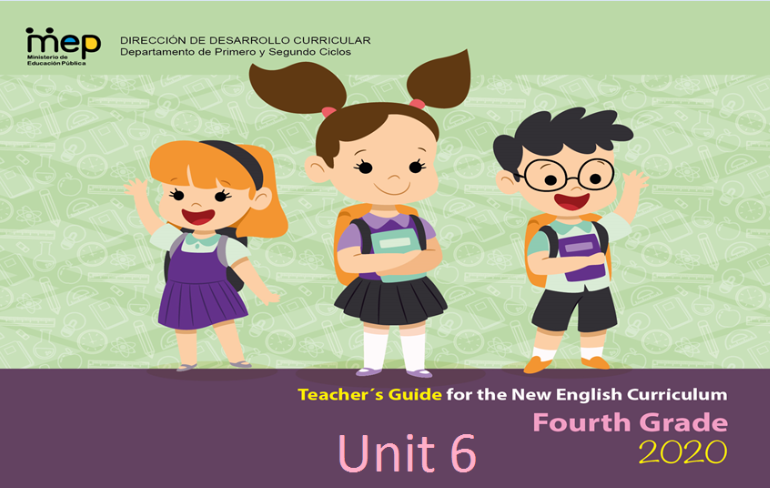 ANNEXES:ALL THE ACTIVITIES SUGGESTED IN THIS PLANNING CAN BE DOWNLOADED IN THIS LINK: https://drive.google.com/drive/folders/1xMsAvUcLwlH_cVo3vaDQqOnVz1laye8D?usp=sharingCréditos: Esta unidad fue elaborada por las siguientes docentes de la Dirección Regional de Guápiles:Roxana Vargas, Esc Las PalmitasKeylin Aguilar, Esc Campo CincoStephanie Barrantes, Esc Barrio Los ÁngelesLeticia Cruz, Esc San MartínKatherine Naranjo, Esc Cuatro EsquinasVianney Salazar, Esc Huétas Deikelyn López, Esc Campo CincoEvelyn Guillén, Esc Los ÁngelesKaterine Mora, Esc PalermoRevisión técnica:  Ana Isabel Campos Centeno, Asesora nacional de inglés, Departamento de Primero y Segundo CiclosScenario:   OH! The places you will GoScenario:   OH! The places you will GoScenario:   OH! The places you will GoScenario:   OH! The places you will GoScenario:   OH! The places you will GoEnduring Understanding A good vacation requires proper planning. Different people like to do different things on their vacations.A good vacation requires proper planning. Different people like to do different things on their vacations.A good vacation requires proper planning. Different people like to do different things on their vacations.A good vacation requires proper planning. Different people like to do different things on their vacations.Essential  QuestionWhat makes a good vacation?What makes a good vacation?What makes a good vacation?What makes a good vacation?ALL THE MATERIALS SUGGESTED IN THIS PLANNING (PPT, PDF, WORKSHEETS) CAN BE FOUND IN THIS LINK, JUST CLICK AND DOWNLOAD THEM https://drive.google.com/drive/folders/1xMsAvUcLwlH_cVo3vaDQqOnVz1laye8D?usp=sharingALL THE MATERIALS SUGGESTED IN THIS PLANNING (PPT, PDF, WORKSHEETS) CAN BE FOUND IN THIS LINK, JUST CLICK AND DOWNLOAD THEM https://drive.google.com/drive/folders/1xMsAvUcLwlH_cVo3vaDQqOnVz1laye8D?usp=sharingALL THE MATERIALS SUGGESTED IN THIS PLANNING (PPT, PDF, WORKSHEETS) CAN BE FOUND IN THIS LINK, JUST CLICK AND DOWNLOAD THEM https://drive.google.com/drive/folders/1xMsAvUcLwlH_cVo3vaDQqOnVz1laye8D?usp=sharingALL THE MATERIALS SUGGESTED IN THIS PLANNING (PPT, PDF, WORKSHEETS) CAN BE FOUND IN THIS LINK, JUST CLICK AND DOWNLOAD THEM https://drive.google.com/drive/folders/1xMsAvUcLwlH_cVo3vaDQqOnVz1laye8D?usp=sharingALL THE MATERIALS SUGGESTED IN THIS PLANNING (PPT, PDF, WORKSHEETS) CAN BE FOUND IN THIS LINK, JUST CLICK AND DOWNLOAD THEM https://drive.google.com/drive/folders/1xMsAvUcLwlH_cVo3vaDQqOnVz1laye8D?usp=sharingAssessment and GoalsAssessment and GoalsAssessment and GoalsAssessment and GoalsAssessment and GoalsWeek 1Week 2Week 3Week 4Week 5ThemeWhere to GoThemeWhere can I Go?Theme Planning  a VacationTheme4.   Oh, The Things that you will doAssessment:L.1. Recognizes the main points in short, simple stories and reports.R.PA.1. Identifies English sounds /ɜ: // ɔ:/ æ/ / ʌ/ and decodes words.S.I.1. Asks others about their likes and dislikes.Goals:L.1. Understands the main points in short, simple stories and reports when there is some previous understanding of the topic and if they are read slowly, clearly and possibly repeated. R.PA.3. Identifies the sounds /ɜ: / ɔ://æ // ʌ/SI.1. Asks others about their likes and dislikes (e.g. discuss favorite foods of Costa Rican vacation destinations).Assessment:L.2. Recognizes phrases and high frequency vocabulary related to areas of personal interest by circling them in songs, conversations among others. R.1. Recognizes and enjoys texts.R.PA.1. Identifies English sounds /ɜ: // ɔ:/ æ/ / ʌ/ and decodes words.SP.1. Describes basic aspects of an event in an oral presentation.Goals:L.2. Understands phrases and high frequency vocabulary related to areas of personal interest (e.g. On vacation, we will swim in the sea and eat fish).R.1. Comprehends readings, analyses and enjoys texts.R.PA.3. Identifies the sounds /ɜ: / ɔ://æ // ʌ/SP.1. Describes basic aspects of an event.Assessment:R.2. Recognizes most of what occurs in a well-structured short story by ordering the events in a story coherently.R.PA.1. Identifies English sounds /ɜ: // ɔ:/ æ/ / ʌ/ and decodes words.SI.2. Asks straightforward questions in familiar situations and understand the responses during dialogues and conversations.W1. Writes a short text related to personal vacation plan. Goals:R.2. Understands most of what occurs in a well-structured short story and can identify the story’s main characters.R.PA.1. Identifies the sounds /ɜ: / ɔ://æ // ʌ/SI.2. Asks straightforward questions in familiar situations and understand the responses.W.1. Writes, with the help of illustrations, an explanation of where they will go how to get there, and what they will do.Assessment:R.PA.1. Identifies English sounds /ɜ: // ɔ:/ æ/ / ʌ/ and decodes words.SI.2. Asks straightforward questions in familiar situations and understand the responses during dialogues and conversations.SP.1. Describes basic aspects of an event in an oral presentation.W.2. Applies conventions of standard English.Goals:R.PA.1. Identifies the sounds /ɜ: / ɔ://æ // ʌ/SI.2. Asks straightforward questions in familiar situations and understand the responses.SP.1. Describes basic aspects of an event.W.2. Applies conventions of standard English.AssessmentInstruments for Process/ProductWeek 6Suggested Integrated Mini projectMy Dream Vacation FlipbookFunction Describing places and peopleFunctionDescribing daily activitiesFunctionExpressing preferences (likes and dislikes)FunctionMaking suggestionsAssessmentInstruments for Process/ProductWeek 6Suggested Integrated Mini projectMy Dream Vacation FlipbookDiscourse MarkersLinkers: Sequential - past tenseDiscourse MarkersLinkers: Sequential - past tenseDiscourse MarkersFirst, then, after that, finallyDiscourse MarkersFirst, then, after that, finallyAssessmentInstruments for Process/ProductWeek 6Suggested Integrated Mini projectMy Dream Vacation FlipbookGrammar & Sentence FramesDescribing placesMy _____ (hotel) has _____ (a swimming pool). ___ (Guanacaste) is ___ (hot) and ___ (dry). Yes/no questions present simpleDo you have a double/single room for tonight?Do you accept credit cards?Does the hotel have a swimming pool?Prepositions of placesAt, in, on…)The hotel restaurant is____ (on) the second floor.We are leaving___ (on) December the 24th.She is____ (in) her room now.Possessive adjectives ___ (My mother) likes to go to the beach, but ___ (my father) likes to go to the mountains. Grammar &Sentence FramesPresent Progressive:I´m going to______  Verb +INGI like going to the beachSimple futureI will bring my ___ (sunglasses).We will go  to the (beach) _____, We will swim in the (river) _____.Want= would likeI would like to go to the beach.Grammar & Sentence FramesSimple present tense with a conjunctionI like____ (camping), but I prefer ____ (staying at a hotel).On vacation I like to_____ (sleep late/wake up early) and eat a______ (big breakfast/lunch/dinner)Grammar & Sentence FramesWh- questionsWhere will you go on vacation this summer?When are you going?What will you bring to ______?Simple future and first conditionalIf we ___ (go) to Cahuita, we ____ (will surf).If I ___ (go) to the beach, I ____ (will play soccer on the sand).AssessmentInstruments for Process/ProductWeek 6Suggested Integrated Mini projectMy Dream Vacation FlipbookPhonemic AwarenessPracticing minimal pair sounds: work / walkbird / boredfur / forshirt / shortsir / sawPhonemic  AwarenessPracticing minimal pair sounds: æ / cat / cutankle / uncleran / rundrank / drunkmatch / muchPhonemic  AwarenessPracticing vowel consonant combinations to form several words: /m/, /s/, /a/,/t/, /n/,/e/Phonemic AwarenessPracticing vowel consonant combinations to form several words: /m/, /s/, /a/,/t/, /n/,/e/AssessmentInstruments for Process/ProductWeek 6Suggested Integrated Mini projectMy Dream Vacation FlipbookVocabulary Where to go PlacesBeach, River, Beach hotel, waterfallTypical foods: Rice and beansCoffee, Tamales,Seafood,Expressing preferencesI like/ don’t like/ she likes/she doesn’t like..I would like…Vocabulary Different people, different placesPlaces to goGoing to visit my grandparentsGoing to the beachGoing to a beach hotelGoing to the riverDescriptive wordsHappy, ExcitedHot, ColdPeople to meetUncle-auntGrandparentsTransportationBus, car…Vocabulary Planning vacationsMaking a  hotel reservationBook a roomI need a single or double roomHow much is it?I need  some personal informationPacking:T-shirt, shortsSuitcase, backpackDaily routines:sleep (late)wake up (early)eat breakfast/ lunch/ dinnerVocabularyOh, the things that you will doVacation activities:Hiking, WalkingDancing, EatingSwimmingDo karaokeHorse back ridingExpressing futureI will go hiking/swimmingIf I go… I will….AssessmentInstruments for Process/ProductWeek 6Suggested Integrated Mini projectMy Dream Vacation FlipbookPsycho-socialShowing creativity for selecting a vacation place.SocioculturalUsing  “please” and “thank you”  appropriately in rehearsing and preparing for vacationIdioms/phrases“I can’t wait … “Psycho-social Communicating ideas and desires politely.SocioculturalUsing  “please” and “thank you”  appropriately in rehearsing and preparing for vacationIdioms/phrases “What do you want to do?”“This is the best yet.”Psycho-social Using technology to get information and share information SocioculturalUsing formal and Informal registers when greeting and saying good-byeIdioms/phrases Have a safe tripPsycho-social Using technology to get information and share information SocioculturalUsing formal and Informal registers when greeting and saying good-byeIdioms/phrases Have a safe tripTerm: 3Term: 3Level: Fourth GradeLevel: Fourth GradeLevel: Fourth GradeUnit: 6Unit: 6Unit: 6Week:1Week:1Domain: Domain: Domain: Domain: Scenario: OH! The places you will GoScenario: OH! The places you will Go Theme: Where to Go Theme: Where to Go Theme: Where to Go Theme: Where to GoEnduring Understanding: A good vacation requires proper planning. Different people like to do different things on their vacations.Enduring Understanding: A good vacation requires proper planning. Different people like to do different things on their vacations.Enduring Understanding: A good vacation requires proper planning. Different people like to do different things on their vacations.Enduring Understanding: A good vacation requires proper planning. Different people like to do different things on their vacations.Enduring Understanding: A good vacation requires proper planning. Different people like to do different things on their vacations.Enduring Understanding: A good vacation requires proper planning. Different people like to do different things on their vacations.Enduring Understanding: A good vacation requires proper planning. Different people like to do different things on their vacations.Enduring Understanding: A good vacation requires proper planning. Different people like to do different things on their vacations.Enduring Understanding: A good vacation requires proper planning. Different people like to do different things on their vacations.Enduring Understanding: A good vacation requires proper planning. Different people like to do different things on their vacations.Essential Question: What makes a good vacation?Essential Question: What makes a good vacation?Essential Question: What makes a good vacation?Essential Question: What makes a good vacation?Essential Question: What makes a good vacation?Essential Question: What makes a good vacation?Essential Question: What makes a good vacation?Essential Question: What makes a good vacation?Essential Question: What makes a good vacation?Essential Question: What makes a good vacation?New Citizenship: New Citizenship: New Citizenship: New Citizenship: New Citizenship: New Citizenship: New Citizenship: New Citizenship: New Citizenship: New Citizenship: Learn to KnowLearn to KnowLearn to KnowLearn to KnowLearn to DoLearn to DoLearn to Be and Live in CommunityLearn to Be and Live in CommunityLearn to Be and Live in CommunityLearn to Be and Live in CommunityGrammar & Sentence FramesDescribing placesMy _____ (hotel) has _____ (a swimming pool). ___ (Guanacaste) is ___ (hot) and ___ (dry). Yes/no questions present simpleDo you have a double/single room for tonight?Do you accept credit cards?Does the hotel have a swimming pool?Prepositions of placesAt, in, on…)The hotel restaurant is____ (on) the second floor.We are leaving___ (on) December the 24th.She is____ (in) her room now.Possessive adjectives ___ (My mother) likes to go to the beach, but ___ (my father) likes to go to the mountains.VocabularyWhere to go  PlacesBeach, River, Beach hotel, waterfallTypical foods: Rice and beansCoffee, Tamales,Seafood,Expressing preferencesI like/ don’t like/ she likes/she doesn’t like..I would like…Phonemic AwarenessPracticing minimal pair sounds: work / walkbird / boredfur / forshirt / shortsir / sawGrammar & Sentence FramesDescribing placesMy _____ (hotel) has _____ (a swimming pool). ___ (Guanacaste) is ___ (hot) and ___ (dry). Yes/no questions present simpleDo you have a double/single room for tonight?Do you accept credit cards?Does the hotel have a swimming pool?Prepositions of placesAt, in, on…)The hotel restaurant is____ (on) the second floor.We are leaving___ (on) December the 24th.She is____ (in) her room now.Possessive adjectives ___ (My mother) likes to go to the beach, but ___ (my father) likes to go to the mountains.VocabularyWhere to go  PlacesBeach, River, Beach hotel, waterfallTypical foods: Rice and beansCoffee, Tamales,Seafood,Expressing preferencesI like/ don’t like/ she likes/she doesn’t like..I would like…Phonemic AwarenessPracticing minimal pair sounds: work / walkbird / boredfur / forshirt / shortsir / sawGrammar & Sentence FramesDescribing placesMy _____ (hotel) has _____ (a swimming pool). ___ (Guanacaste) is ___ (hot) and ___ (dry). Yes/no questions present simpleDo you have a double/single room for tonight?Do you accept credit cards?Does the hotel have a swimming pool?Prepositions of placesAt, in, on…)The hotel restaurant is____ (on) the second floor.We are leaving___ (on) December the 24th.She is____ (in) her room now.Possessive adjectives ___ (My mother) likes to go to the beach, but ___ (my father) likes to go to the mountains.VocabularyWhere to go  PlacesBeach, River, Beach hotel, waterfallTypical foods: Rice and beansCoffee, Tamales,Seafood,Expressing preferencesI like/ don’t like/ she likes/she doesn’t like..I would like…Phonemic AwarenessPracticing minimal pair sounds: work / walkbird / boredfur / forshirt / shortsir / sawGrammar & Sentence FramesDescribing placesMy _____ (hotel) has _____ (a swimming pool). ___ (Guanacaste) is ___ (hot) and ___ (dry). Yes/no questions present simpleDo you have a double/single room for tonight?Do you accept credit cards?Does the hotel have a swimming pool?Prepositions of placesAt, in, on…)The hotel restaurant is____ (on) the second floor.We are leaving___ (on) December the 24th.She is____ (in) her room now.Possessive adjectives ___ (My mother) likes to go to the beach, but ___ (my father) likes to go to the mountains.VocabularyWhere to go  PlacesBeach, River, Beach hotel, waterfallTypical foods: Rice and beansCoffee, Tamales,Seafood,Expressing preferencesI like/ don’t like/ she likes/she doesn’t like..I would like…Phonemic AwarenessPracticing minimal pair sounds: work / walkbird / boredfur / forshirt / shortsir / sawFunctionDescribing places and peopleDiscourse MarkersLinkers: Sequential - past tenseFunctionDescribing places and peopleDiscourse MarkersLinkers: Sequential - past tensePsycho-socialShowing creativity for selecting a vacation place.Socio-cultural Using  “please” and “thank you”  appropriately in rehearsing and preparing for vacationIdioms/phrases“I can’t wait … “Psycho-socialShowing creativity for selecting a vacation place.Socio-cultural Using  “please” and “thank you”  appropriately in rehearsing and preparing for vacationIdioms/phrases“I can’t wait … “Psycho-socialShowing creativity for selecting a vacation place.Socio-cultural Using  “please” and “thank you”  appropriately in rehearsing and preparing for vacationIdioms/phrases“I can’t wait … “Psycho-socialShowing creativity for selecting a vacation place.Socio-cultural Using  “please” and “thank you”  appropriately in rehearsing and preparing for vacationIdioms/phrases“I can’t wait … “Assessment Strategies & indicators of learning(Diagnostic, formative, summative)GoalsGoalsGoalsPedagogical Mediation/ Didactic Sequence Pedagogical Mediation/ Didactic Sequence Pedagogical Mediation/ Didactic Sequence Pedagogical Mediation/ Didactic Sequence Pedagogical Mediation/ Didactic Sequence TimeLearner…L.1. Recognizes the main points in short, simple stories and reports.SI.1. Ask others about their likes and dislikes (e.g. discuss favorite foods of Costa Rican vacation destinations).R.PA.1. Identifies English sounds /ɜ: // ɔ: / and decodes words.Learner can L.1. Understands the main points in short, simple stories and reports when there is some previous understanding of the topic and if they are read slowly, clearly and possibly repeated.S.I.1. Asks others about their likes and dislikes.R.PA.3. Identifies the sounds /ɜ: / ɔ: /Learner can L.1. Understands the main points in short, simple stories and reports when there is some previous understanding of the topic and if they are read slowly, clearly and possibly repeated.S.I.1. Asks others about their likes and dislikes.R.PA.3. Identifies the sounds /ɜ: / ɔ: /Learner can L.1. Understands the main points in short, simple stories and reports when there is some previous understanding of the topic and if they are read slowly, clearly and possibly repeated.S.I.1. Asks others about their likes and dislikes.R.PA.3. Identifies the sounds /ɜ: / ɔ: /ALL THE MATERIALS SUGGESTED IN THIS PLANNING CAN BE DOWNLOADED FROM THIS LINK https://drive.google.com/drive/folders/1xMsAvUcLwlH_cVo3vaDQqOnVz1laye8D?usp=sharing Pre-teachingStudents watch and listen to a video where an American family describes the adventures they went through during their visit to Costa Rica https://www.youtube.com/watch?v=gRnkXuky7f4Teacher introduces essential question and motivates students to participate by telling them where to go on vacations.  Activation of prior knowledgeTeacher introduces sentence frames and vocabulary about places to visit and traditional food to eat in Costa Rica by using real pictures from a power point presentation. ModelingTeacher uses a power point presentation while pronouncing the new sentence frames when introducing vocabulary about places to visit and traditional food to eat in Costa Rica. Students repeat after the teacher. ClarifyingThe teacher locates images related to places and typical food around the class (under the chair, on the walls, behind something, etc).  If the group is large, divide it into small groups. The teacher says students to walk around in order to grab an image; when everybody has one tell students to look for his/her pair to mention the frame structures previously practiced. Pre-taskThe teacher introduces the goal of the lesson, sentence frames, and vocabulary needed for the main task by using pictures.Task-rehearsalStudents listen to information related to places to go and food to eat from different provinces of Costa Rica. They have to recognize information according to the listened by choosing one option in a given multiple choice practice.Task completionStudents listen to the teacher saying some sentences about places to go and food to eat according to Costa Rican provinces in order to distinguish images. (teacher can use the flashcards from Clarifying). Students get in groups of four; listen to the teacher, and then each group goes in front of the classroom to paste images on the board according to the listened sentences.   Task assessmentStudents listen to three different short stories related to places to go and food to eat in Costa Rica according to character´s experiences. They have to distinguish the sequence of done activities by arranging images.Speaking Interaction Pre-taskThe teacher shows a Costa Rican map in order to elicit students’ knowledge and experiences. As the teacher points, students have to name provinces and tell about activities to do and food to eat according to previous knowledge. Then, the teacher introduces the goal of the lesson, sentence frames, and vocabulary needed for the main task by using pictures.Task-rehearsalStudents get in pairs. Each pair goes in front of the classroom to play by using a power point wheel. One student asks questions written on the board (where would you like to go? What food would you like eat?) and the other spins the wheel to answer according to the option showed. He/she has to spin the wheel twice; one in the first slide which indicates place. The second time in the next slide to indicate the traditional food to mention about.  Students can switch turns. To answer they have to use the structures “I would like to go to __________ and I would like to eat __________”. Task completionTeacher and students’ competition. The teacher chooses one picture for place and one for food. The teacher asks students to guess the image´s situation he/she has on his/her hands by saying a sentence. Example: The teacher would like to visit Puntarenas and eat seafood. Students has three opportunities to guess; if they do not guess, the teacher scores one point. As soon as students have lost the opportunity of guessing the teacher shows the images he/she had on hands and says the expected sentence. Finally, the teacher changes images and starts again. (use flashcards from clarifying)Task assessmentStudents create their own flip book named Exploring Costa Rica. They have to complete information about weather, place and food for each province by writing it on given lines. After that, they get in pairs to ask each other about two of their favorite food and destinations to go on vacations in Costa Rica. They have to ask each other the following questions: where would you like to go on vacations? Where would you like to stay? What places would you like to visit? What food would you like to eat?Phonemic Awareness  (Week 1)Pre-taskTeacher introduces the goal for the lesson. Teacher designates particular movements to particular sounds, as lively or as gentle as you like. For instance, the students could be sitting at their desks and raise a hand, clap or stand up when they hear a particular sound, or they could be standing in space and jump or run in response to sounds. They could respond to words on flashcards by correctly pronouncing them and moving in the prescribed way, or they could respond to the teacher (or another student) saying the words.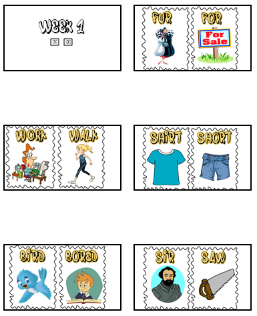 Teacher uses a power point presentation with the different minimal pair sounds /ɜ: / /ɔ:/. Teacher says the words and students repeat chorally. Teacher emphasizes the sounds and the difference.Task-rehearsalThe class is divided into four groups to play a memory fame. Words and pictures are mixed up, faced down on the floor in rows. Learners tale turns to turn over two cards, and if the two cards march (minimal pairs), they keep them. The game is over when all the cards have been matched. Learners work on self and peer assessment, as well as the whole class assesses their achievement of the goal.  Task completionLearners, individually work on the following worksheets.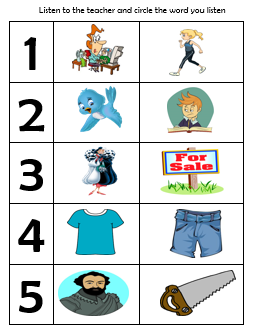 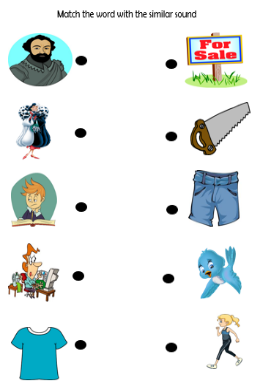 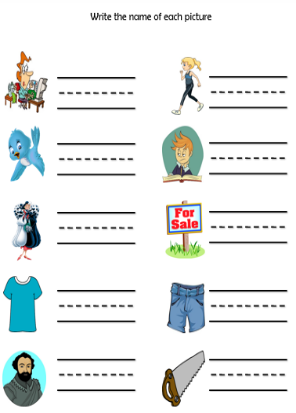 Task assessmentPop quiz: Teacher gives students a pop quiz paper sheet. Teacher pronounces minimal pair words. 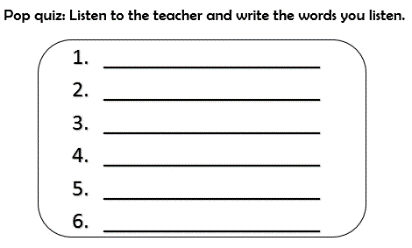 Minimal pair race: Teacher forms students in three teams and ask them to form lines. Teacher stands in front of the teams and show a set of minimal pairs. Students run to the board and write the name of the minimal pair’s name. Teacher checks grammar if necessary and continues to show the pictures until they are finished.ALL THE MATERIALS SUGGESTED IN THIS PLANNING CAN BE DOWNLOADED FROM THIS LINK https://drive.google.com/drive/folders/1xMsAvUcLwlH_cVo3vaDQqOnVz1laye8D?usp=sharing Pre-teachingStudents watch and listen to a video where an American family describes the adventures they went through during their visit to Costa Rica https://www.youtube.com/watch?v=gRnkXuky7f4Teacher introduces essential question and motivates students to participate by telling them where to go on vacations.  Activation of prior knowledgeTeacher introduces sentence frames and vocabulary about places to visit and traditional food to eat in Costa Rica by using real pictures from a power point presentation. ModelingTeacher uses a power point presentation while pronouncing the new sentence frames when introducing vocabulary about places to visit and traditional food to eat in Costa Rica. Students repeat after the teacher. ClarifyingThe teacher locates images related to places and typical food around the class (under the chair, on the walls, behind something, etc).  If the group is large, divide it into small groups. The teacher says students to walk around in order to grab an image; when everybody has one tell students to look for his/her pair to mention the frame structures previously practiced. Pre-taskThe teacher introduces the goal of the lesson, sentence frames, and vocabulary needed for the main task by using pictures.Task-rehearsalStudents listen to information related to places to go and food to eat from different provinces of Costa Rica. They have to recognize information according to the listened by choosing one option in a given multiple choice practice.Task completionStudents listen to the teacher saying some sentences about places to go and food to eat according to Costa Rican provinces in order to distinguish images. (teacher can use the flashcards from Clarifying). Students get in groups of four; listen to the teacher, and then each group goes in front of the classroom to paste images on the board according to the listened sentences.   Task assessmentStudents listen to three different short stories related to places to go and food to eat in Costa Rica according to character´s experiences. They have to distinguish the sequence of done activities by arranging images.Speaking Interaction Pre-taskThe teacher shows a Costa Rican map in order to elicit students’ knowledge and experiences. As the teacher points, students have to name provinces and tell about activities to do and food to eat according to previous knowledge. Then, the teacher introduces the goal of the lesson, sentence frames, and vocabulary needed for the main task by using pictures.Task-rehearsalStudents get in pairs. Each pair goes in front of the classroom to play by using a power point wheel. One student asks questions written on the board (where would you like to go? What food would you like eat?) and the other spins the wheel to answer according to the option showed. He/she has to spin the wheel twice; one in the first slide which indicates place. The second time in the next slide to indicate the traditional food to mention about.  Students can switch turns. To answer they have to use the structures “I would like to go to __________ and I would like to eat __________”. Task completionTeacher and students’ competition. The teacher chooses one picture for place and one for food. The teacher asks students to guess the image´s situation he/she has on his/her hands by saying a sentence. Example: The teacher would like to visit Puntarenas and eat seafood. Students has three opportunities to guess; if they do not guess, the teacher scores one point. As soon as students have lost the opportunity of guessing the teacher shows the images he/she had on hands and says the expected sentence. Finally, the teacher changes images and starts again. (use flashcards from clarifying)Task assessmentStudents create their own flip book named Exploring Costa Rica. They have to complete information about weather, place and food for each province by writing it on given lines. After that, they get in pairs to ask each other about two of their favorite food and destinations to go on vacations in Costa Rica. They have to ask each other the following questions: where would you like to go on vacations? Where would you like to stay? What places would you like to visit? What food would you like to eat?Phonemic Awareness  (Week 1)Pre-taskTeacher introduces the goal for the lesson. Teacher designates particular movements to particular sounds, as lively or as gentle as you like. For instance, the students could be sitting at their desks and raise a hand, clap or stand up when they hear a particular sound, or they could be standing in space and jump or run in response to sounds. They could respond to words on flashcards by correctly pronouncing them and moving in the prescribed way, or they could respond to the teacher (or another student) saying the words.Teacher uses a power point presentation with the different minimal pair sounds /ɜ: / /ɔ:/. Teacher says the words and students repeat chorally. Teacher emphasizes the sounds and the difference.Task-rehearsalThe class is divided into four groups to play a memory fame. Words and pictures are mixed up, faced down on the floor in rows. Learners tale turns to turn over two cards, and if the two cards march (minimal pairs), they keep them. The game is over when all the cards have been matched. Learners work on self and peer assessment, as well as the whole class assesses their achievement of the goal.  Task completionLearners, individually work on the following worksheets.Task assessmentPop quiz: Teacher gives students a pop quiz paper sheet. Teacher pronounces minimal pair words. Minimal pair race: Teacher forms students in three teams and ask them to form lines. Teacher stands in front of the teams and show a set of minimal pairs. Students run to the board and write the name of the minimal pair’s name. Teacher checks grammar if necessary and continues to show the pictures until they are finished.ALL THE MATERIALS SUGGESTED IN THIS PLANNING CAN BE DOWNLOADED FROM THIS LINK https://drive.google.com/drive/folders/1xMsAvUcLwlH_cVo3vaDQqOnVz1laye8D?usp=sharing Pre-teachingStudents watch and listen to a video where an American family describes the adventures they went through during their visit to Costa Rica https://www.youtube.com/watch?v=gRnkXuky7f4Teacher introduces essential question and motivates students to participate by telling them where to go on vacations.  Activation of prior knowledgeTeacher introduces sentence frames and vocabulary about places to visit and traditional food to eat in Costa Rica by using real pictures from a power point presentation. ModelingTeacher uses a power point presentation while pronouncing the new sentence frames when introducing vocabulary about places to visit and traditional food to eat in Costa Rica. Students repeat after the teacher. ClarifyingThe teacher locates images related to places and typical food around the class (under the chair, on the walls, behind something, etc).  If the group is large, divide it into small groups. The teacher says students to walk around in order to grab an image; when everybody has one tell students to look for his/her pair to mention the frame structures previously practiced. Pre-taskThe teacher introduces the goal of the lesson, sentence frames, and vocabulary needed for the main task by using pictures.Task-rehearsalStudents listen to information related to places to go and food to eat from different provinces of Costa Rica. They have to recognize information according to the listened by choosing one option in a given multiple choice practice.Task completionStudents listen to the teacher saying some sentences about places to go and food to eat according to Costa Rican provinces in order to distinguish images. (teacher can use the flashcards from Clarifying). Students get in groups of four; listen to the teacher, and then each group goes in front of the classroom to paste images on the board according to the listened sentences.   Task assessmentStudents listen to three different short stories related to places to go and food to eat in Costa Rica according to character´s experiences. They have to distinguish the sequence of done activities by arranging images.Speaking Interaction Pre-taskThe teacher shows a Costa Rican map in order to elicit students’ knowledge and experiences. As the teacher points, students have to name provinces and tell about activities to do and food to eat according to previous knowledge. Then, the teacher introduces the goal of the lesson, sentence frames, and vocabulary needed for the main task by using pictures.Task-rehearsalStudents get in pairs. Each pair goes in front of the classroom to play by using a power point wheel. One student asks questions written on the board (where would you like to go? What food would you like eat?) and the other spins the wheel to answer according to the option showed. He/she has to spin the wheel twice; one in the first slide which indicates place. The second time in the next slide to indicate the traditional food to mention about.  Students can switch turns. To answer they have to use the structures “I would like to go to __________ and I would like to eat __________”. Task completionTeacher and students’ competition. The teacher chooses one picture for place and one for food. The teacher asks students to guess the image´s situation he/she has on his/her hands by saying a sentence. Example: The teacher would like to visit Puntarenas and eat seafood. Students has three opportunities to guess; if they do not guess, the teacher scores one point. As soon as students have lost the opportunity of guessing the teacher shows the images he/she had on hands and says the expected sentence. Finally, the teacher changes images and starts again. (use flashcards from clarifying)Task assessmentStudents create their own flip book named Exploring Costa Rica. They have to complete information about weather, place and food for each province by writing it on given lines. After that, they get in pairs to ask each other about two of their favorite food and destinations to go on vacations in Costa Rica. They have to ask each other the following questions: where would you like to go on vacations? Where would you like to stay? What places would you like to visit? What food would you like to eat?Phonemic Awareness  (Week 1)Pre-taskTeacher introduces the goal for the lesson. Teacher designates particular movements to particular sounds, as lively or as gentle as you like. For instance, the students could be sitting at their desks and raise a hand, clap or stand up when they hear a particular sound, or they could be standing in space and jump or run in response to sounds. They could respond to words on flashcards by correctly pronouncing them and moving in the prescribed way, or they could respond to the teacher (or another student) saying the words.Teacher uses a power point presentation with the different minimal pair sounds /ɜ: / /ɔ:/. Teacher says the words and students repeat chorally. Teacher emphasizes the sounds and the difference.Task-rehearsalThe class is divided into four groups to play a memory fame. Words and pictures are mixed up, faced down on the floor in rows. Learners tale turns to turn over two cards, and if the two cards march (minimal pairs), they keep them. The game is over when all the cards have been matched. Learners work on self and peer assessment, as well as the whole class assesses their achievement of the goal.  Task completionLearners, individually work on the following worksheets.Task assessmentPop quiz: Teacher gives students a pop quiz paper sheet. Teacher pronounces minimal pair words. Minimal pair race: Teacher forms students in three teams and ask them to form lines. Teacher stands in front of the teams and show a set of minimal pairs. Students run to the board and write the name of the minimal pair’s name. Teacher checks grammar if necessary and continues to show the pictures until they are finished.ALL THE MATERIALS SUGGESTED IN THIS PLANNING CAN BE DOWNLOADED FROM THIS LINK https://drive.google.com/drive/folders/1xMsAvUcLwlH_cVo3vaDQqOnVz1laye8D?usp=sharing Pre-teachingStudents watch and listen to a video where an American family describes the adventures they went through during their visit to Costa Rica https://www.youtube.com/watch?v=gRnkXuky7f4Teacher introduces essential question and motivates students to participate by telling them where to go on vacations.  Activation of prior knowledgeTeacher introduces sentence frames and vocabulary about places to visit and traditional food to eat in Costa Rica by using real pictures from a power point presentation. ModelingTeacher uses a power point presentation while pronouncing the new sentence frames when introducing vocabulary about places to visit and traditional food to eat in Costa Rica. Students repeat after the teacher. ClarifyingThe teacher locates images related to places and typical food around the class (under the chair, on the walls, behind something, etc).  If the group is large, divide it into small groups. The teacher says students to walk around in order to grab an image; when everybody has one tell students to look for his/her pair to mention the frame structures previously practiced. Pre-taskThe teacher introduces the goal of the lesson, sentence frames, and vocabulary needed for the main task by using pictures.Task-rehearsalStudents listen to information related to places to go and food to eat from different provinces of Costa Rica. They have to recognize information according to the listened by choosing one option in a given multiple choice practice.Task completionStudents listen to the teacher saying some sentences about places to go and food to eat according to Costa Rican provinces in order to distinguish images. (teacher can use the flashcards from Clarifying). Students get in groups of four; listen to the teacher, and then each group goes in front of the classroom to paste images on the board according to the listened sentences.   Task assessmentStudents listen to three different short stories related to places to go and food to eat in Costa Rica according to character´s experiences. They have to distinguish the sequence of done activities by arranging images.Speaking Interaction Pre-taskThe teacher shows a Costa Rican map in order to elicit students’ knowledge and experiences. As the teacher points, students have to name provinces and tell about activities to do and food to eat according to previous knowledge. Then, the teacher introduces the goal of the lesson, sentence frames, and vocabulary needed for the main task by using pictures.Task-rehearsalStudents get in pairs. Each pair goes in front of the classroom to play by using a power point wheel. One student asks questions written on the board (where would you like to go? What food would you like eat?) and the other spins the wheel to answer according to the option showed. He/she has to spin the wheel twice; one in the first slide which indicates place. The second time in the next slide to indicate the traditional food to mention about.  Students can switch turns. To answer they have to use the structures “I would like to go to __________ and I would like to eat __________”. Task completionTeacher and students’ competition. The teacher chooses one picture for place and one for food. The teacher asks students to guess the image´s situation he/she has on his/her hands by saying a sentence. Example: The teacher would like to visit Puntarenas and eat seafood. Students has three opportunities to guess; if they do not guess, the teacher scores one point. As soon as students have lost the opportunity of guessing the teacher shows the images he/she had on hands and says the expected sentence. Finally, the teacher changes images and starts again. (use flashcards from clarifying)Task assessmentStudents create their own flip book named Exploring Costa Rica. They have to complete information about weather, place and food for each province by writing it on given lines. After that, they get in pairs to ask each other about two of their favorite food and destinations to go on vacations in Costa Rica. They have to ask each other the following questions: where would you like to go on vacations? Where would you like to stay? What places would you like to visit? What food would you like to eat?Phonemic Awareness  (Week 1)Pre-taskTeacher introduces the goal for the lesson. Teacher designates particular movements to particular sounds, as lively or as gentle as you like. For instance, the students could be sitting at their desks and raise a hand, clap or stand up when they hear a particular sound, or they could be standing in space and jump or run in response to sounds. They could respond to words on flashcards by correctly pronouncing them and moving in the prescribed way, or they could respond to the teacher (or another student) saying the words.Teacher uses a power point presentation with the different minimal pair sounds /ɜ: / /ɔ:/. Teacher says the words and students repeat chorally. Teacher emphasizes the sounds and the difference.Task-rehearsalThe class is divided into four groups to play a memory fame. Words and pictures are mixed up, faced down on the floor in rows. Learners tale turns to turn over two cards, and if the two cards march (minimal pairs), they keep them. The game is over when all the cards have been matched. Learners work on self and peer assessment, as well as the whole class assesses their achievement of the goal.  Task completionLearners, individually work on the following worksheets.Task assessmentPop quiz: Teacher gives students a pop quiz paper sheet. Teacher pronounces minimal pair words. Minimal pair race: Teacher forms students in three teams and ask them to form lines. Teacher stands in front of the teams and show a set of minimal pairs. Students run to the board and write the name of the minimal pair’s name. Teacher checks grammar if necessary and continues to show the pictures until they are finished.ALL THE MATERIALS SUGGESTED IN THIS PLANNING CAN BE DOWNLOADED FROM THIS LINK https://drive.google.com/drive/folders/1xMsAvUcLwlH_cVo3vaDQqOnVz1laye8D?usp=sharing Pre-teachingStudents watch and listen to a video where an American family describes the adventures they went through during their visit to Costa Rica https://www.youtube.com/watch?v=gRnkXuky7f4Teacher introduces essential question and motivates students to participate by telling them where to go on vacations.  Activation of prior knowledgeTeacher introduces sentence frames and vocabulary about places to visit and traditional food to eat in Costa Rica by using real pictures from a power point presentation. ModelingTeacher uses a power point presentation while pronouncing the new sentence frames when introducing vocabulary about places to visit and traditional food to eat in Costa Rica. Students repeat after the teacher. ClarifyingThe teacher locates images related to places and typical food around the class (under the chair, on the walls, behind something, etc).  If the group is large, divide it into small groups. The teacher says students to walk around in order to grab an image; when everybody has one tell students to look for his/her pair to mention the frame structures previously practiced. Pre-taskThe teacher introduces the goal of the lesson, sentence frames, and vocabulary needed for the main task by using pictures.Task-rehearsalStudents listen to information related to places to go and food to eat from different provinces of Costa Rica. They have to recognize information according to the listened by choosing one option in a given multiple choice practice.Task completionStudents listen to the teacher saying some sentences about places to go and food to eat according to Costa Rican provinces in order to distinguish images. (teacher can use the flashcards from Clarifying). Students get in groups of four; listen to the teacher, and then each group goes in front of the classroom to paste images on the board according to the listened sentences.   Task assessmentStudents listen to three different short stories related to places to go and food to eat in Costa Rica according to character´s experiences. They have to distinguish the sequence of done activities by arranging images.Speaking Interaction Pre-taskThe teacher shows a Costa Rican map in order to elicit students’ knowledge and experiences. As the teacher points, students have to name provinces and tell about activities to do and food to eat according to previous knowledge. Then, the teacher introduces the goal of the lesson, sentence frames, and vocabulary needed for the main task by using pictures.Task-rehearsalStudents get in pairs. Each pair goes in front of the classroom to play by using a power point wheel. One student asks questions written on the board (where would you like to go? What food would you like eat?) and the other spins the wheel to answer according to the option showed. He/she has to spin the wheel twice; one in the first slide which indicates place. The second time in the next slide to indicate the traditional food to mention about.  Students can switch turns. To answer they have to use the structures “I would like to go to __________ and I would like to eat __________”. Task completionTeacher and students’ competition. The teacher chooses one picture for place and one for food. The teacher asks students to guess the image´s situation he/she has on his/her hands by saying a sentence. Example: The teacher would like to visit Puntarenas and eat seafood. Students has three opportunities to guess; if they do not guess, the teacher scores one point. As soon as students have lost the opportunity of guessing the teacher shows the images he/she had on hands and says the expected sentence. Finally, the teacher changes images and starts again. (use flashcards from clarifying)Task assessmentStudents create their own flip book named Exploring Costa Rica. They have to complete information about weather, place and food for each province by writing it on given lines. After that, they get in pairs to ask each other about two of their favorite food and destinations to go on vacations in Costa Rica. They have to ask each other the following questions: where would you like to go on vacations? Where would you like to stay? What places would you like to visit? What food would you like to eat?Phonemic Awareness  (Week 1)Pre-taskTeacher introduces the goal for the lesson. Teacher designates particular movements to particular sounds, as lively or as gentle as you like. For instance, the students could be sitting at their desks and raise a hand, clap or stand up when they hear a particular sound, or they could be standing in space and jump or run in response to sounds. They could respond to words on flashcards by correctly pronouncing them and moving in the prescribed way, or they could respond to the teacher (or another student) saying the words.Teacher uses a power point presentation with the different minimal pair sounds /ɜ: / /ɔ:/. Teacher says the words and students repeat chorally. Teacher emphasizes the sounds and the difference.Task-rehearsalThe class is divided into four groups to play a memory fame. Words and pictures are mixed up, faced down on the floor in rows. Learners tale turns to turn over two cards, and if the two cards march (minimal pairs), they keep them. The game is over when all the cards have been matched. Learners work on self and peer assessment, as well as the whole class assesses their achievement of the goal.  Task completionLearners, individually work on the following worksheets.Task assessmentPop quiz: Teacher gives students a pop quiz paper sheet. Teacher pronounces minimal pair words. Minimal pair race: Teacher forms students in three teams and ask them to form lines. Teacher stands in front of the teams and show a set of minimal pairs. Students run to the board and write the name of the minimal pair’s name. Teacher checks grammar if necessary and continues to show the pictures until they are finished.Reflective TeachingReflective TeachingReflective TeachingReflective TeachingReflective TeachingReflective TeachingReflective TeachingReflective TeachingReflective TeachingReflective TeachingWhat worked wellWhat worked wellWhat worked wellWhat didn’t work wellWhat didn’t work wellWhat didn’t work wellWhat didn’t work wellHow to improveHow to improveHow to improveEnduring Understanding ReflectionEnduring Understanding ReflectionEnduring Understanding ReflectionEnduring Understanding ReflectionEnduring Understanding ReflectionEnduring Understanding ReflectionEnduring Understanding ReflectionEnduring Understanding ReflectionEnduring Understanding ReflectionEnduring Understanding ReflectionTerm: ITerm: ILevel: Fourth GradeLevel: Fourth GradeLevel: Fourth GradeUnit:6Unit:6Unit:6Week:2Week:2Domain: Socio-interpersonalDomain: Socio-interpersonalDomain: Socio-interpersonalDomain: Socio-interpersonalScenario: OH! The places you will GoScenario: OH! The places you will GoTheme: Where can I Go?Theme: Where can I Go?Theme: Where can I Go?Theme: Where can I Go?Enduring Understanding: A good vacation requires proper planning. Different people like to do different things on their vacations.Enduring Understanding: A good vacation requires proper planning. Different people like to do different things on their vacations.Enduring Understanding: A good vacation requires proper planning. Different people like to do different things on their vacations.Enduring Understanding: A good vacation requires proper planning. Different people like to do different things on their vacations.Enduring Understanding: A good vacation requires proper planning. Different people like to do different things on their vacations.Enduring Understanding: A good vacation requires proper planning. Different people like to do different things on their vacations.Enduring Understanding: A good vacation requires proper planning. Different people like to do different things on their vacations.Enduring Understanding: A good vacation requires proper planning. Different people like to do different things on their vacations.Enduring Understanding: A good vacation requires proper planning. Different people like to do different things on their vacations.Enduring Understanding: A good vacation requires proper planning. Different people like to do different things on their vacations.Essential Question: What makes a good vacation?Essential Question: What makes a good vacation?Essential Question: What makes a good vacation?Essential Question: What makes a good vacation?Essential Question: What makes a good vacation?Essential Question: What makes a good vacation?Essential Question: What makes a good vacation?Essential Question: What makes a good vacation?Essential Question: What makes a good vacation?Essential Question: What makes a good vacation?Learn to KnowLearn to KnowLearn to KnowLearn to KnowLearn to DoLearn to DoLearn to Be and Live in CommunityLearn to Be and Live in CommunityLearn to Be and Live in CommunityLearn to Be and Live in CommunityGrammar &Sentence FramesPresent Progressive:I´m going to______  Verb +INGI like going to the beachSimple futureI will bring my ___ (sunglasses).We will go  to the (beach) _____, We will swim in the (river) _____.Want= would likeI would like to go to the beach.Grammar &Sentence FramesPresent Progressive:I´m going to______  Verb +INGI like going to the beachSimple futureI will bring my ___ (sunglasses).We will go  to the (beach) _____, We will swim in the (river) _____.Want= would likeI would like to go to the beach.Grammar &Sentence FramesPresent Progressive:I´m going to______  Verb +INGI like going to the beachSimple futureI will bring my ___ (sunglasses).We will go  to the (beach) _____, We will swim in the (river) _____.Want= would likeI would like to go to the beach.Grammar &Sentence FramesPresent Progressive:I´m going to______  Verb +INGI like going to the beachSimple futureI will bring my ___ (sunglasses).We will go  to the (beach) _____, We will swim in the (river) _____.Want= would likeI would like to go to the beach.FunctionDescribing daily activitiesDiscourse MarkersLinkers: Sequential - past tenseFunctionDescribing daily activitiesDiscourse MarkersLinkers: Sequential - past tensePsycho-socialCommunicating ideas and desires politely.Socio-cultural Using  “please” and “thank you”  appropriately in rehearsing and preparing for vacationidioms/ phrases“What do you want to do?”“This is the best yet.”Psycho-socialCommunicating ideas and desires politely.Socio-cultural Using  “please” and “thank you”  appropriately in rehearsing and preparing for vacationidioms/ phrases“What do you want to do?”“This is the best yet.”Psycho-socialCommunicating ideas and desires politely.Socio-cultural Using  “please” and “thank you”  appropriately in rehearsing and preparing for vacationidioms/ phrases“What do you want to do?”“This is the best yet.”Psycho-socialCommunicating ideas and desires politely.Socio-cultural Using  “please” and “thank you”  appropriately in rehearsing and preparing for vacationidioms/ phrases“What do you want to do?”“This is the best yet.”Assessment Strategies & Evidences of learning(Diagnostic, formative, summative)GoalsGoalsGoalsPedagogical Mediation/ Didactic Sequence Pedagogical Mediation/ Didactic Sequence Pedagogical Mediation/ Didactic Sequence Pedagogical Mediation/ Didactic Sequence Pedagogical Mediation/ Didactic Sequence TimeLearner…L.2. Recognizes phrases and high frequency vocabulary related to areas of personal interest by circling them in songs, conversations among others. R.1. Recognizes and enjoys SP.1. Describes basic aspects of an event in an oral presentation.R.PA.1. Identifies English sounds / æ/ / ʌ/ and decodes words.Learner can L.2. Understands phrases and high frequency vocabulary related to areas of personal interest (e.g. On vacation, we will swim in the sea and eat fish).R.1. Comprehend sreadings, analyze and enjoy texts.SP.1. Describes basic aspects of an event.R.PA.3. identify the sounds /æ // ʌ/Learner can L.2. Understands phrases and high frequency vocabulary related to areas of personal interest (e.g. On vacation, we will swim in the sea and eat fish).R.1. Comprehend sreadings, analyze and enjoy texts.SP.1. Describes basic aspects of an event.R.PA.3. identify the sounds /æ // ʌ/Learner can L.2. Understands phrases and high frequency vocabulary related to areas of personal interest (e.g. On vacation, we will swim in the sea and eat fish).R.1. Comprehend sreadings, analyze and enjoy texts.SP.1. Describes basic aspects of an event.R.PA.3. identify the sounds /æ // ʌ/ALL THE MATERIALS SUGGESTED IN THIS PLANNING CAN BE DOWNLOADED FROM THIS LINK https://drive.google.com/drive/folders/1xMsAvUcLwlH_cVo3vaDQqOnVz1laye8D?usp=sharing Pre-teachingTeacher plays the “Vacation Song” video (https://www.youtube.com/watch?v=fWuiq2tW8LQ) for learners to watch different activities they can do during vacations.Activation of prior knowledge:Teacher provides to the students a piece of paper where they will write a place that they would like to visit during their next vacation period. The teacher will invite the students to come in front, read the paper and paste it on the board. The teacher will ask to the rest of the class if they would like to visit that place. Annex 1Pre-taskTeacher introduces the goal of the lesson. Using a Power Point Presentation teacher shows how to plan a vacation trip using sentence frames. The teacher models pronunciation.  Annex 2 For example:   I am going to visit the beach   I am going to get there by bus  I am going to take the sun and have some fun on the waves  I am going to eat hamburgers  I will bring my sunglasses  Task-rehearsalTeacher split the class into two teams. Teacher paste pictures of activities to do during vacations on the board. Teacher models pronunciation for each activity. Students play ¨listen and run” (Each team choose a student, teacher says a phrase “During my vacations I am going to swim” Students listen, when the teacher indicates (1,2,3 go) students run and touch the picture that represents the activity described by the teacher, the team that choose the correct picture first win a point) Annex 3Task completion-Students listen an audio about Allison´s travel plans. Students answer questions based on the conversation. Annex 4 and 5Task assessment-Teacher ask the students to describe what the conversation is about by brainstorming ideas.Pre-task-Teacher introduces the goal of the lesson. Teacher activates prior knowledge by showing different flashcards about places to visit during vacations. Annex 6-Teacher pastes on the board the question: Where can I go? Students brainstorm about where they want to go on vacation.Task-rehearsal-In pairs students talk about what places they would like to visit for their next vacations.Task completion-Students read a text called “My dream vacations” and answer the questions below based on the text. Annex 7Task assessment-Teacher ask the students to describe what they consider than that will be their dream vacation.Pre-task-Teacher introduces the goal of the lesson. Teacher activates prior knowledge by showing a presentation about his/her travel plans. Teacher will describe where he will go and what he would do there. Annex 8Task-rehearsalStudents brainstorm about his/her teacher travel plans. Teacher will ask questions (Where am I going? How am I going to get there? What am I going to do? Students answer the questions based on the teacher´s presentation.Task completion-Students create a travel plan passport by filling blanks, pasting pictures and drawing. (teacher provides pictures or ask in advance for pictures related to travel plans) Annex 9Task assessment-Teacher ask the students to describe they travel plans to the class by describing what they have on their “Passports”Phonemic Awareness  Pre-task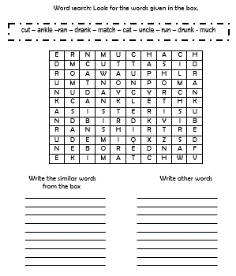 Teacher introduces the goal for the lesson. Teacher asks the students to search some words in a word search. Then to write under the words they consider are similar or related. Teacher uses a power point presentation with the different minimal pair sounds /æ // ʌ/. Teacher says the words and students repeat chorally. Teacher emphasizes the sounds and the difference.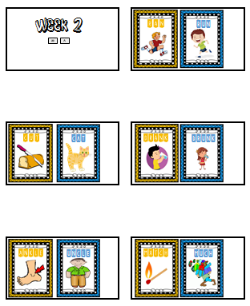 Task-rehearsalThe class is divided into four groups to play. Teacher gives each group a set of letter cards. Students must form the words learned (minimal pairs). When they have formed all the words they should call the teacher. The teacher reviews the correct grammar, then asks students to repeat all the words chorally. 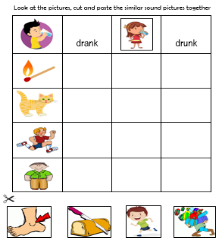 Task completionLearners, individually work on the following worksheets.Task assessmentPop quiz: Teacher gives students a pop quiz paper sheet. Teacher pronounces a word and students paste the correct picture. 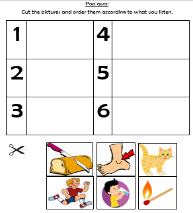 Oral presentation: Teacher previously asks students to bring newspapers, magazines, pictures or drawings. Students are form into four groups they must make a mural or poster including all the minimal pairs (week 1 and week 2) they have learned. Students must paste the minimal pairs pictures next to each other and write the name. Then each group present the poster or mural to the class, they have to read the words. Example: 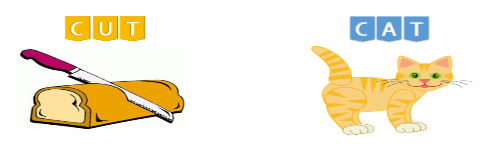 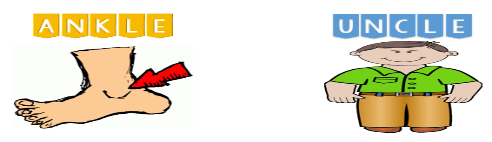 ALL THE MATERIALS SUGGESTED IN THIS PLANNING CAN BE DOWNLOADED FROM THIS LINK https://drive.google.com/drive/folders/1xMsAvUcLwlH_cVo3vaDQqOnVz1laye8D?usp=sharing Pre-teachingTeacher plays the “Vacation Song” video (https://www.youtube.com/watch?v=fWuiq2tW8LQ) for learners to watch different activities they can do during vacations.Activation of prior knowledge:Teacher provides to the students a piece of paper where they will write a place that they would like to visit during their next vacation period. The teacher will invite the students to come in front, read the paper and paste it on the board. The teacher will ask to the rest of the class if they would like to visit that place. Annex 1Pre-taskTeacher introduces the goal of the lesson. Using a Power Point Presentation teacher shows how to plan a vacation trip using sentence frames. The teacher models pronunciation.  Annex 2 For example:   I am going to visit the beach   I am going to get there by bus  I am going to take the sun and have some fun on the waves  I am going to eat hamburgers  I will bring my sunglasses  Task-rehearsalTeacher split the class into two teams. Teacher paste pictures of activities to do during vacations on the board. Teacher models pronunciation for each activity. Students play ¨listen and run” (Each team choose a student, teacher says a phrase “During my vacations I am going to swim” Students listen, when the teacher indicates (1,2,3 go) students run and touch the picture that represents the activity described by the teacher, the team that choose the correct picture first win a point) Annex 3Task completion-Students listen an audio about Allison´s travel plans. Students answer questions based on the conversation. Annex 4 and 5Task assessment-Teacher ask the students to describe what the conversation is about by brainstorming ideas.Pre-task-Teacher introduces the goal of the lesson. Teacher activates prior knowledge by showing different flashcards about places to visit during vacations. Annex 6-Teacher pastes on the board the question: Where can I go? Students brainstorm about where they want to go on vacation.Task-rehearsal-In pairs students talk about what places they would like to visit for their next vacations.Task completion-Students read a text called “My dream vacations” and answer the questions below based on the text. Annex 7Task assessment-Teacher ask the students to describe what they consider than that will be their dream vacation.Pre-task-Teacher introduces the goal of the lesson. Teacher activates prior knowledge by showing a presentation about his/her travel plans. Teacher will describe where he will go and what he would do there. Annex 8Task-rehearsalStudents brainstorm about his/her teacher travel plans. Teacher will ask questions (Where am I going? How am I going to get there? What am I going to do? Students answer the questions based on the teacher´s presentation.Task completion-Students create a travel plan passport by filling blanks, pasting pictures and drawing. (teacher provides pictures or ask in advance for pictures related to travel plans) Annex 9Task assessment-Teacher ask the students to describe they travel plans to the class by describing what they have on their “Passports”Phonemic Awareness  Pre-taskTeacher introduces the goal for the lesson. Teacher asks the students to search some words in a word search. Then to write under the words they consider are similar or related. Teacher uses a power point presentation with the different minimal pair sounds /æ // ʌ/. Teacher says the words and students repeat chorally. Teacher emphasizes the sounds and the difference.Task-rehearsalThe class is divided into four groups to play. Teacher gives each group a set of letter cards. Students must form the words learned (minimal pairs). When they have formed all the words they should call the teacher. The teacher reviews the correct grammar, then asks students to repeat all the words chorally. Task completionLearners, individually work on the following worksheets.Task assessmentPop quiz: Teacher gives students a pop quiz paper sheet. Teacher pronounces a word and students paste the correct picture. Oral presentation: Teacher previously asks students to bring newspapers, magazines, pictures or drawings. Students are form into four groups they must make a mural or poster including all the minimal pairs (week 1 and week 2) they have learned. Students must paste the minimal pairs pictures next to each other and write the name. Then each group present the poster or mural to the class, they have to read the words. Example: ALL THE MATERIALS SUGGESTED IN THIS PLANNING CAN BE DOWNLOADED FROM THIS LINK https://drive.google.com/drive/folders/1xMsAvUcLwlH_cVo3vaDQqOnVz1laye8D?usp=sharing Pre-teachingTeacher plays the “Vacation Song” video (https://www.youtube.com/watch?v=fWuiq2tW8LQ) for learners to watch different activities they can do during vacations.Activation of prior knowledge:Teacher provides to the students a piece of paper where they will write a place that they would like to visit during their next vacation period. The teacher will invite the students to come in front, read the paper and paste it on the board. The teacher will ask to the rest of the class if they would like to visit that place. Annex 1Pre-taskTeacher introduces the goal of the lesson. Using a Power Point Presentation teacher shows how to plan a vacation trip using sentence frames. The teacher models pronunciation.  Annex 2 For example:   I am going to visit the beach   I am going to get there by bus  I am going to take the sun and have some fun on the waves  I am going to eat hamburgers  I will bring my sunglasses  Task-rehearsalTeacher split the class into two teams. Teacher paste pictures of activities to do during vacations on the board. Teacher models pronunciation for each activity. Students play ¨listen and run” (Each team choose a student, teacher says a phrase “During my vacations I am going to swim” Students listen, when the teacher indicates (1,2,3 go) students run and touch the picture that represents the activity described by the teacher, the team that choose the correct picture first win a point) Annex 3Task completion-Students listen an audio about Allison´s travel plans. Students answer questions based on the conversation. Annex 4 and 5Task assessment-Teacher ask the students to describe what the conversation is about by brainstorming ideas.Pre-task-Teacher introduces the goal of the lesson. Teacher activates prior knowledge by showing different flashcards about places to visit during vacations. Annex 6-Teacher pastes on the board the question: Where can I go? Students brainstorm about where they want to go on vacation.Task-rehearsal-In pairs students talk about what places they would like to visit for their next vacations.Task completion-Students read a text called “My dream vacations” and answer the questions below based on the text. Annex 7Task assessment-Teacher ask the students to describe what they consider than that will be their dream vacation.Pre-task-Teacher introduces the goal of the lesson. Teacher activates prior knowledge by showing a presentation about his/her travel plans. Teacher will describe where he will go and what he would do there. Annex 8Task-rehearsalStudents brainstorm about his/her teacher travel plans. Teacher will ask questions (Where am I going? How am I going to get there? What am I going to do? Students answer the questions based on the teacher´s presentation.Task completion-Students create a travel plan passport by filling blanks, pasting pictures and drawing. (teacher provides pictures or ask in advance for pictures related to travel plans) Annex 9Task assessment-Teacher ask the students to describe they travel plans to the class by describing what they have on their “Passports”Phonemic Awareness  Pre-taskTeacher introduces the goal for the lesson. Teacher asks the students to search some words in a word search. Then to write under the words they consider are similar or related. Teacher uses a power point presentation with the different minimal pair sounds /æ // ʌ/. Teacher says the words and students repeat chorally. Teacher emphasizes the sounds and the difference.Task-rehearsalThe class is divided into four groups to play. Teacher gives each group a set of letter cards. Students must form the words learned (minimal pairs). When they have formed all the words they should call the teacher. The teacher reviews the correct grammar, then asks students to repeat all the words chorally. Task completionLearners, individually work on the following worksheets.Task assessmentPop quiz: Teacher gives students a pop quiz paper sheet. Teacher pronounces a word and students paste the correct picture. Oral presentation: Teacher previously asks students to bring newspapers, magazines, pictures or drawings. Students are form into four groups they must make a mural or poster including all the minimal pairs (week 1 and week 2) they have learned. Students must paste the minimal pairs pictures next to each other and write the name. Then each group present the poster or mural to the class, they have to read the words. Example: ALL THE MATERIALS SUGGESTED IN THIS PLANNING CAN BE DOWNLOADED FROM THIS LINK https://drive.google.com/drive/folders/1xMsAvUcLwlH_cVo3vaDQqOnVz1laye8D?usp=sharing Pre-teachingTeacher plays the “Vacation Song” video (https://www.youtube.com/watch?v=fWuiq2tW8LQ) for learners to watch different activities they can do during vacations.Activation of prior knowledge:Teacher provides to the students a piece of paper where they will write a place that they would like to visit during their next vacation period. The teacher will invite the students to come in front, read the paper and paste it on the board. The teacher will ask to the rest of the class if they would like to visit that place. Annex 1Pre-taskTeacher introduces the goal of the lesson. Using a Power Point Presentation teacher shows how to plan a vacation trip using sentence frames. The teacher models pronunciation.  Annex 2 For example:   I am going to visit the beach   I am going to get there by bus  I am going to take the sun and have some fun on the waves  I am going to eat hamburgers  I will bring my sunglasses  Task-rehearsalTeacher split the class into two teams. Teacher paste pictures of activities to do during vacations on the board. Teacher models pronunciation for each activity. Students play ¨listen and run” (Each team choose a student, teacher says a phrase “During my vacations I am going to swim” Students listen, when the teacher indicates (1,2,3 go) students run and touch the picture that represents the activity described by the teacher, the team that choose the correct picture first win a point) Annex 3Task completion-Students listen an audio about Allison´s travel plans. Students answer questions based on the conversation. Annex 4 and 5Task assessment-Teacher ask the students to describe what the conversation is about by brainstorming ideas.Pre-task-Teacher introduces the goal of the lesson. Teacher activates prior knowledge by showing different flashcards about places to visit during vacations. Annex 6-Teacher pastes on the board the question: Where can I go? Students brainstorm about where they want to go on vacation.Task-rehearsal-In pairs students talk about what places they would like to visit for their next vacations.Task completion-Students read a text called “My dream vacations” and answer the questions below based on the text. Annex 7Task assessment-Teacher ask the students to describe what they consider than that will be their dream vacation.Pre-task-Teacher introduces the goal of the lesson. Teacher activates prior knowledge by showing a presentation about his/her travel plans. Teacher will describe where he will go and what he would do there. Annex 8Task-rehearsalStudents brainstorm about his/her teacher travel plans. Teacher will ask questions (Where am I going? How am I going to get there? What am I going to do? Students answer the questions based on the teacher´s presentation.Task completion-Students create a travel plan passport by filling blanks, pasting pictures and drawing. (teacher provides pictures or ask in advance for pictures related to travel plans) Annex 9Task assessment-Teacher ask the students to describe they travel plans to the class by describing what they have on their “Passports”Phonemic Awareness  Pre-taskTeacher introduces the goal for the lesson. Teacher asks the students to search some words in a word search. Then to write under the words they consider are similar or related. Teacher uses a power point presentation with the different minimal pair sounds /æ // ʌ/. Teacher says the words and students repeat chorally. Teacher emphasizes the sounds and the difference.Task-rehearsalThe class is divided into four groups to play. Teacher gives each group a set of letter cards. Students must form the words learned (minimal pairs). When they have formed all the words they should call the teacher. The teacher reviews the correct grammar, then asks students to repeat all the words chorally. Task completionLearners, individually work on the following worksheets.Task assessmentPop quiz: Teacher gives students a pop quiz paper sheet. Teacher pronounces a word and students paste the correct picture. Oral presentation: Teacher previously asks students to bring newspapers, magazines, pictures or drawings. Students are form into four groups they must make a mural or poster including all the minimal pairs (week 1 and week 2) they have learned. Students must paste the minimal pairs pictures next to each other and write the name. Then each group present the poster or mural to the class, they have to read the words. Example: ALL THE MATERIALS SUGGESTED IN THIS PLANNING CAN BE DOWNLOADED FROM THIS LINK https://drive.google.com/drive/folders/1xMsAvUcLwlH_cVo3vaDQqOnVz1laye8D?usp=sharing Pre-teachingTeacher plays the “Vacation Song” video (https://www.youtube.com/watch?v=fWuiq2tW8LQ) for learners to watch different activities they can do during vacations.Activation of prior knowledge:Teacher provides to the students a piece of paper where they will write a place that they would like to visit during their next vacation period. The teacher will invite the students to come in front, read the paper and paste it on the board. The teacher will ask to the rest of the class if they would like to visit that place. Annex 1Pre-taskTeacher introduces the goal of the lesson. Using a Power Point Presentation teacher shows how to plan a vacation trip using sentence frames. The teacher models pronunciation.  Annex 2 For example:   I am going to visit the beach   I am going to get there by bus  I am going to take the sun and have some fun on the waves  I am going to eat hamburgers  I will bring my sunglasses  Task-rehearsalTeacher split the class into two teams. Teacher paste pictures of activities to do during vacations on the board. Teacher models pronunciation for each activity. Students play ¨listen and run” (Each team choose a student, teacher says a phrase “During my vacations I am going to swim” Students listen, when the teacher indicates (1,2,3 go) students run and touch the picture that represents the activity described by the teacher, the team that choose the correct picture first win a point) Annex 3Task completion-Students listen an audio about Allison´s travel plans. Students answer questions based on the conversation. Annex 4 and 5Task assessment-Teacher ask the students to describe what the conversation is about by brainstorming ideas.Pre-task-Teacher introduces the goal of the lesson. Teacher activates prior knowledge by showing different flashcards about places to visit during vacations. Annex 6-Teacher pastes on the board the question: Where can I go? Students brainstorm about where they want to go on vacation.Task-rehearsal-In pairs students talk about what places they would like to visit for their next vacations.Task completion-Students read a text called “My dream vacations” and answer the questions below based on the text. Annex 7Task assessment-Teacher ask the students to describe what they consider than that will be their dream vacation.Pre-task-Teacher introduces the goal of the lesson. Teacher activates prior knowledge by showing a presentation about his/her travel plans. Teacher will describe where he will go and what he would do there. Annex 8Task-rehearsalStudents brainstorm about his/her teacher travel plans. Teacher will ask questions (Where am I going? How am I going to get there? What am I going to do? Students answer the questions based on the teacher´s presentation.Task completion-Students create a travel plan passport by filling blanks, pasting pictures and drawing. (teacher provides pictures or ask in advance for pictures related to travel plans) Annex 9Task assessment-Teacher ask the students to describe they travel plans to the class by describing what they have on their “Passports”Phonemic Awareness  Pre-taskTeacher introduces the goal for the lesson. Teacher asks the students to search some words in a word search. Then to write under the words they consider are similar or related. Teacher uses a power point presentation with the different minimal pair sounds /æ // ʌ/. Teacher says the words and students repeat chorally. Teacher emphasizes the sounds and the difference.Task-rehearsalThe class is divided into four groups to play. Teacher gives each group a set of letter cards. Students must form the words learned (minimal pairs). When they have formed all the words they should call the teacher. The teacher reviews the correct grammar, then asks students to repeat all the words chorally. Task completionLearners, individually work on the following worksheets.Task assessmentPop quiz: Teacher gives students a pop quiz paper sheet. Teacher pronounces a word and students paste the correct picture. Oral presentation: Teacher previously asks students to bring newspapers, magazines, pictures or drawings. Students are form into four groups they must make a mural or poster including all the minimal pairs (week 1 and week 2) they have learned. Students must paste the minimal pairs pictures next to each other and write the name. Then each group present the poster or mural to the class, they have to read the words. Example: 5 minutes10 minutes10 minutes10 minutes10 minutesReflective TeachingReflective TeachingReflective TeachingReflective TeachingReflective TeachingReflective TeachingReflective TeachingReflective TeachingReflective TeachingReflective TeachingWhat worked wellWhat worked wellWhat worked wellWhat didn’t work wellWhat didn’t work wellWhat didn’t work wellWhat didn’t work wellHow to improveHow to improveHow to improveEnduring Understanding ReflectionEnduring Understanding ReflectionEnduring Understanding ReflectionEnduring Understanding ReflectionEnduring Understanding ReflectionEnduring Understanding ReflectionEnduring Understanding ReflectionEnduring Understanding ReflectionEnduring Understanding ReflectionEnduring Understanding ReflectionTerm: IIITerm: IIILevel: Fourth GradeLevel: Fourth GradeLevel: Fourth GradeUnit: 6Unit: 6Unit: 6Week:3Week:3Domain: Domain: Domain: Domain: Scenario: OH! The places you will GoScenario: OH! The places you will GoTheme: Planning  a VacationTheme: Planning  a VacationTheme: Planning  a VacationTheme: Planning  a VacationEnduring Understanding: A good vacation requires proper planning. Different people like to do different things on their vacationsEnduring Understanding: A good vacation requires proper planning. Different people like to do different things on their vacationsEnduring Understanding: A good vacation requires proper planning. Different people like to do different things on their vacationsEnduring Understanding: A good vacation requires proper planning. Different people like to do different things on their vacationsEnduring Understanding: A good vacation requires proper planning. Different people like to do different things on their vacationsEnduring Understanding: A good vacation requires proper planning. Different people like to do different things on their vacationsEnduring Understanding: A good vacation requires proper planning. Different people like to do different things on their vacationsEnduring Understanding: A good vacation requires proper planning. Different people like to do different things on their vacationsEnduring Understanding: A good vacation requires proper planning. Different people like to do different things on their vacationsEnduring Understanding: A good vacation requires proper planning. Different people like to do different things on their vacationsEssential Question: What makes a good vacation?Essential Question: What makes a good vacation?Essential Question: What makes a good vacation?Essential Question: What makes a good vacation?Essential Question: What makes a good vacation?Essential Question: What makes a good vacation?Essential Question: What makes a good vacation?Essential Question: What makes a good vacation?Essential Question: What makes a good vacation?Essential Question: What makes a good vacation?Learn to KnowLearn to KnowLearn to KnowLearn to KnowLearn to DoLearn to DoLearn to Be and Live in CommunityLearn to Be and Live in CommunityLearn to Be and Live in CommunityLearn to Be and Live in CommunityGrammar & Sentence FramesSimple present tense with a conjunctionI like____ (camping), but I prefer ____ (staying at a hotel).On vacation I like to_____ (sleep late/wake up early) and eat a______ (big breakfast/lunch/dinner)Vocabulary3. Planning vacationsMaking a  hotel reservationBook a roomI need a single or double roomHow much is it?I need  some personal informationPacking:T-shirt, shortsSuitcase, backpackDaily routines:sleep (late)wake up (early)eat breakfast/ lunch/ dinnerPhonologyPhonemic AwarenessPracticing vowel consonant combinations to form several words: /m/, /s/, /a/,/t/, /n/,/e/Grammar & Sentence FramesSimple present tense with a conjunctionI like____ (camping), but I prefer ____ (staying at a hotel).On vacation I like to_____ (sleep late/wake up early) and eat a______ (big breakfast/lunch/dinner)Vocabulary3. Planning vacationsMaking a  hotel reservationBook a roomI need a single or double roomHow much is it?I need  some personal informationPacking:T-shirt, shortsSuitcase, backpackDaily routines:sleep (late)wake up (early)eat breakfast/ lunch/ dinnerPhonologyPhonemic AwarenessPracticing vowel consonant combinations to form several words: /m/, /s/, /a/,/t/, /n/,/e/Grammar & Sentence FramesSimple present tense with a conjunctionI like____ (camping), but I prefer ____ (staying at a hotel).On vacation I like to_____ (sleep late/wake up early) and eat a______ (big breakfast/lunch/dinner)Vocabulary3. Planning vacationsMaking a  hotel reservationBook a roomI need a single or double roomHow much is it?I need  some personal informationPacking:T-shirt, shortsSuitcase, backpackDaily routines:sleep (late)wake up (early)eat breakfast/ lunch/ dinnerPhonologyPhonemic AwarenessPracticing vowel consonant combinations to form several words: /m/, /s/, /a/,/t/, /n/,/e/Grammar & Sentence FramesSimple present tense with a conjunctionI like____ (camping), but I prefer ____ (staying at a hotel).On vacation I like to_____ (sleep late/wake up early) and eat a______ (big breakfast/lunch/dinner)Vocabulary3. Planning vacationsMaking a  hotel reservationBook a roomI need a single or double roomHow much is it?I need  some personal informationPacking:T-shirt, shortsSuitcase, backpackDaily routines:sleep (late)wake up (early)eat breakfast/ lunch/ dinnerPhonologyPhonemic AwarenessPracticing vowel consonant combinations to form several words: /m/, /s/, /a/,/t/, /n/,/e/FunctionExpressing preferences (likes and dislikes)Discourse MarkersFirst, then, after that, finallyFunctionExpressing preferences (likes and dislikes)Discourse MarkersFirst, then, after that, finallyPsycho-socialUsing technology to get information and share information SocioculturalUsing formal and Informal registers when greeting and saying good-byeIdioms/phrases Have a safe tripPsycho-socialUsing technology to get information and share information SocioculturalUsing formal and Informal registers when greeting and saying good-byeIdioms/phrases Have a safe tripPsycho-socialUsing technology to get information and share information SocioculturalUsing formal and Informal registers when greeting and saying good-byeIdioms/phrases Have a safe tripPsycho-socialUsing technology to get information and share information SocioculturalUsing formal and Informal registers when greeting and saying good-byeIdioms/phrases Have a safe tripLearner…R.2. understand most of what occurs in a well-structured short story and can identify the story’s main characters.SI.2. Asks straightforward questions in familiar situations and understand the responses during dialogues and conversations.W.1. Writes, with the help of illustrations, an explanation of where they will go how to get there, and what they will do.W.2. Applies conventions of standard English.R.PA.1. Identifies English sounds /ɜ: // ɔ:/ æ/ / ʌ/ and decodes words.Learner canR.2. Recognizes most of what occurs in a well-structured short story by ordering the events in a story coherently.SI.2. Asks straightforward questions in familiar situations and understand the responses.W.1. Writes a short text related to a personal vacation plan.R.PA.1. Identifies the sounds /ɜ: / ɔ://æ // ʌ/Learner canR.2. Recognizes most of what occurs in a well-structured short story by ordering the events in a story coherently.SI.2. Asks straightforward questions in familiar situations and understand the responses.W.1. Writes a short text related to a personal vacation plan.R.PA.1. Identifies the sounds /ɜ: / ɔ://æ // ʌ/Learner canR.2. Recognizes most of what occurs in a well-structured short story by ordering the events in a story coherently.SI.2. Asks straightforward questions in familiar situations and understand the responses.W.1. Writes a short text related to a personal vacation plan.R.PA.1. Identifies the sounds /ɜ: / ɔ://æ // ʌ/ALL THE MATERIALS SUGGESTED IN THIS PLANNING CAN BE DOWNLOADED FROM THIS LINK https://drive.google.com/drive/folders/1xMsAvUcLwlH_cVo3vaDQqOnVz1laye8D?usp=sharing Pre-teachingWarm up: Students listen, repeat and dance the Boom Chicka boom song from the next video: https://youtu.be/hfZ-438DrIs Brainstorming: Teacher asks students to brainstorm words that come to their minds when thinking about planning a vacation.Teacher asks students to draw their favorite activity during vacation time. Activation of prior knowledgeTeacher introduces the question: What do you like todo for vacation time? Then, Teacher shows the video https://youtu.be/mVhh0oATqBI to elicit some examples of activities to do during vacation time.Teacher ask students about their favorite activities. ModelingTeacher shows a power point presentation to introduce sentence structures to use when planning a vacation: I like____ (camping), but I prefer ____ (staying at a hotel).On vacation I like to_____ (sleep late/wake up early) and eat a______ (big breakfast/lunch/dinner)ClarifyingUsing flashcards with pictures about vacation activities from the previous PPT, the teacher checks if learners know the vocabulary and the use of sentence frames by asking: what do you like to do on vacations? Students must pick up the activity they want and answer with it in the next way: I like ___________, but I prefer_________________. Pre-taskThe teacher shares the goal of the lesson.Teacher introduces the topic of planning vacations by telling one her favorite vacation activities.Task-rehearsalStudents will organize some vacation activities.Students will number some articles of clothing to use during vacations.Task completionStudents read the text “Planning my vacations” and check the activities each member of a family enjoy doing. Task assessmentStudents re-read the previous text to circle and underline the family members and their favorite activity at the beach. Also, they write the activities mentioned in the reading.  Pre-taskThe teacher shares the goal of the lesson.Students watch a video about a person making a hotel reservation. Link: https://youtu.be/zKeIMFMlae0 Task-rehearsalStudents and teacher brainstorm some tips presented in the video about what to ask when you are booking a hotel room. Task completionStudents interview a classmate about a place they would like to visit (hotel, beach, mountain, river, and city), the activities they would like to enjoy and the type of clothing they would choose for the occasion. Encourage students to review the previous information about vacation activities and clothing to answer the interview questions.Task assessmentIn pairs, students will create a dialogue about a person making a hotel reservation. The teacher will provide a sample dialogue for them to follow it. Students perform a role play with the dialogue they created.Pre-taskThe teacher shares the goal of the lesson. Students watch the video “I Love Summer Time”. Link https://youtu.be/Xg5i9rxxuJM Students mention the different places mentioned in the video.Task-rehearsalIn pairs, students answer the question what do you like to do in vacation? In my vacations I like _____________________.Task completionStudents write sentences related to places to visit and match them with activities to do according to the place and their preferences. Task assessmentStudents write a short paragraph saying a place they would like to visit for vacation and the activities they would like to do. Example: For my vacations I would like to go to the beach. I would like playing soccer but I prefer swimming in the ocean.  Phonemic AwarenessPre-taskThe teacher shares the task of the lesson. The teacher shows to the learners the power point presentation related to the sounds and words that they have to learn.  Learners have to go to the board and say the name of the pictures that the teacher shows them. Task-rehearsalLearners have to cut the pictures and paste them in the corresponding column according to each words. 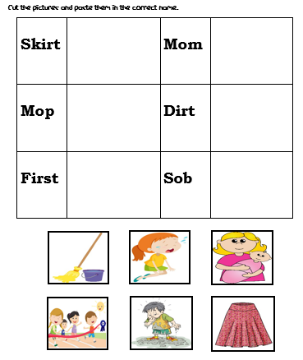 Task completionLearners have to look at the pictures, listen to what the teacher said and write the name of each one in the corresponding line. 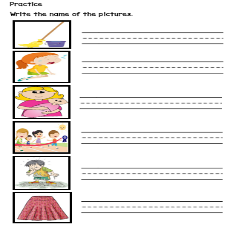 Task assessmentThe teacher have to project the images on the board or print them and paste them on the board. The students have to listen to the words that the teacher said and run to the board to touch the correct picturesALL THE MATERIALS SUGGESTED IN THIS PLANNING CAN BE DOWNLOADED FROM THIS LINK https://drive.google.com/drive/folders/1xMsAvUcLwlH_cVo3vaDQqOnVz1laye8D?usp=sharing Pre-teachingWarm up: Students listen, repeat and dance the Boom Chicka boom song from the next video: https://youtu.be/hfZ-438DrIs Brainstorming: Teacher asks students to brainstorm words that come to their minds when thinking about planning a vacation.Teacher asks students to draw their favorite activity during vacation time. Activation of prior knowledgeTeacher introduces the question: What do you like todo for vacation time? Then, Teacher shows the video https://youtu.be/mVhh0oATqBI to elicit some examples of activities to do during vacation time.Teacher ask students about their favorite activities. ModelingTeacher shows a power point presentation to introduce sentence structures to use when planning a vacation: I like____ (camping), but I prefer ____ (staying at a hotel).On vacation I like to_____ (sleep late/wake up early) and eat a______ (big breakfast/lunch/dinner)ClarifyingUsing flashcards with pictures about vacation activities from the previous PPT, the teacher checks if learners know the vocabulary and the use of sentence frames by asking: what do you like to do on vacations? Students must pick up the activity they want and answer with it in the next way: I like ___________, but I prefer_________________. Pre-taskThe teacher shares the goal of the lesson.Teacher introduces the topic of planning vacations by telling one her favorite vacation activities.Task-rehearsalStudents will organize some vacation activities.Students will number some articles of clothing to use during vacations.Task completionStudents read the text “Planning my vacations” and check the activities each member of a family enjoy doing. Task assessmentStudents re-read the previous text to circle and underline the family members and their favorite activity at the beach. Also, they write the activities mentioned in the reading.  Pre-taskThe teacher shares the goal of the lesson.Students watch a video about a person making a hotel reservation. Link: https://youtu.be/zKeIMFMlae0 Task-rehearsalStudents and teacher brainstorm some tips presented in the video about what to ask when you are booking a hotel room. Task completionStudents interview a classmate about a place they would like to visit (hotel, beach, mountain, river, and city), the activities they would like to enjoy and the type of clothing they would choose for the occasion. Encourage students to review the previous information about vacation activities and clothing to answer the interview questions.Task assessmentIn pairs, students will create a dialogue about a person making a hotel reservation. The teacher will provide a sample dialogue for them to follow it. Students perform a role play with the dialogue they created.Pre-taskThe teacher shares the goal of the lesson. Students watch the video “I Love Summer Time”. Link https://youtu.be/Xg5i9rxxuJM Students mention the different places mentioned in the video.Task-rehearsalIn pairs, students answer the question what do you like to do in vacation? In my vacations I like _____________________.Task completionStudents write sentences related to places to visit and match them with activities to do according to the place and their preferences. Task assessmentStudents write a short paragraph saying a place they would like to visit for vacation and the activities they would like to do. Example: For my vacations I would like to go to the beach. I would like playing soccer but I prefer swimming in the ocean.  Phonemic AwarenessPre-taskThe teacher shares the task of the lesson. The teacher shows to the learners the power point presentation related to the sounds and words that they have to learn.  Learners have to go to the board and say the name of the pictures that the teacher shows them. Task-rehearsalLearners have to cut the pictures and paste them in the corresponding column according to each words. Task completionLearners have to look at the pictures, listen to what the teacher said and write the name of each one in the corresponding line. Task assessmentThe teacher have to project the images on the board or print them and paste them on the board. The students have to listen to the words that the teacher said and run to the board to touch the correct picturesALL THE MATERIALS SUGGESTED IN THIS PLANNING CAN BE DOWNLOADED FROM THIS LINK https://drive.google.com/drive/folders/1xMsAvUcLwlH_cVo3vaDQqOnVz1laye8D?usp=sharing Pre-teachingWarm up: Students listen, repeat and dance the Boom Chicka boom song from the next video: https://youtu.be/hfZ-438DrIs Brainstorming: Teacher asks students to brainstorm words that come to their minds when thinking about planning a vacation.Teacher asks students to draw their favorite activity during vacation time. Activation of prior knowledgeTeacher introduces the question: What do you like todo for vacation time? Then, Teacher shows the video https://youtu.be/mVhh0oATqBI to elicit some examples of activities to do during vacation time.Teacher ask students about their favorite activities. ModelingTeacher shows a power point presentation to introduce sentence structures to use when planning a vacation: I like____ (camping), but I prefer ____ (staying at a hotel).On vacation I like to_____ (sleep late/wake up early) and eat a______ (big breakfast/lunch/dinner)ClarifyingUsing flashcards with pictures about vacation activities from the previous PPT, the teacher checks if learners know the vocabulary and the use of sentence frames by asking: what do you like to do on vacations? Students must pick up the activity they want and answer with it in the next way: I like ___________, but I prefer_________________. Pre-taskThe teacher shares the goal of the lesson.Teacher introduces the topic of planning vacations by telling one her favorite vacation activities.Task-rehearsalStudents will organize some vacation activities.Students will number some articles of clothing to use during vacations.Task completionStudents read the text “Planning my vacations” and check the activities each member of a family enjoy doing. Task assessmentStudents re-read the previous text to circle and underline the family members and their favorite activity at the beach. Also, they write the activities mentioned in the reading.  Pre-taskThe teacher shares the goal of the lesson.Students watch a video about a person making a hotel reservation. Link: https://youtu.be/zKeIMFMlae0 Task-rehearsalStudents and teacher brainstorm some tips presented in the video about what to ask when you are booking a hotel room. Task completionStudents interview a classmate about a place they would like to visit (hotel, beach, mountain, river, and city), the activities they would like to enjoy and the type of clothing they would choose for the occasion. Encourage students to review the previous information about vacation activities and clothing to answer the interview questions.Task assessmentIn pairs, students will create a dialogue about a person making a hotel reservation. The teacher will provide a sample dialogue for them to follow it. Students perform a role play with the dialogue they created.Pre-taskThe teacher shares the goal of the lesson. Students watch the video “I Love Summer Time”. Link https://youtu.be/Xg5i9rxxuJM Students mention the different places mentioned in the video.Task-rehearsalIn pairs, students answer the question what do you like to do in vacation? In my vacations I like _____________________.Task completionStudents write sentences related to places to visit and match them with activities to do according to the place and their preferences. Task assessmentStudents write a short paragraph saying a place they would like to visit for vacation and the activities they would like to do. Example: For my vacations I would like to go to the beach. I would like playing soccer but I prefer swimming in the ocean.  Phonemic AwarenessPre-taskThe teacher shares the task of the lesson. The teacher shows to the learners the power point presentation related to the sounds and words that they have to learn.  Learners have to go to the board and say the name of the pictures that the teacher shows them. Task-rehearsalLearners have to cut the pictures and paste them in the corresponding column according to each words. Task completionLearners have to look at the pictures, listen to what the teacher said and write the name of each one in the corresponding line. Task assessmentThe teacher have to project the images on the board or print them and paste them on the board. The students have to listen to the words that the teacher said and run to the board to touch the correct picturesALL THE MATERIALS SUGGESTED IN THIS PLANNING CAN BE DOWNLOADED FROM THIS LINK https://drive.google.com/drive/folders/1xMsAvUcLwlH_cVo3vaDQqOnVz1laye8D?usp=sharing Pre-teachingWarm up: Students listen, repeat and dance the Boom Chicka boom song from the next video: https://youtu.be/hfZ-438DrIs Brainstorming: Teacher asks students to brainstorm words that come to their minds when thinking about planning a vacation.Teacher asks students to draw their favorite activity during vacation time. Activation of prior knowledgeTeacher introduces the question: What do you like todo for vacation time? Then, Teacher shows the video https://youtu.be/mVhh0oATqBI to elicit some examples of activities to do during vacation time.Teacher ask students about their favorite activities. ModelingTeacher shows a power point presentation to introduce sentence structures to use when planning a vacation: I like____ (camping), but I prefer ____ (staying at a hotel).On vacation I like to_____ (sleep late/wake up early) and eat a______ (big breakfast/lunch/dinner)ClarifyingUsing flashcards with pictures about vacation activities from the previous PPT, the teacher checks if learners know the vocabulary and the use of sentence frames by asking: what do you like to do on vacations? Students must pick up the activity they want and answer with it in the next way: I like ___________, but I prefer_________________. Pre-taskThe teacher shares the goal of the lesson.Teacher introduces the topic of planning vacations by telling one her favorite vacation activities.Task-rehearsalStudents will organize some vacation activities.Students will number some articles of clothing to use during vacations.Task completionStudents read the text “Planning my vacations” and check the activities each member of a family enjoy doing. Task assessmentStudents re-read the previous text to circle and underline the family members and their favorite activity at the beach. Also, they write the activities mentioned in the reading.  Pre-taskThe teacher shares the goal of the lesson.Students watch a video about a person making a hotel reservation. Link: https://youtu.be/zKeIMFMlae0 Task-rehearsalStudents and teacher brainstorm some tips presented in the video about what to ask when you are booking a hotel room. Task completionStudents interview a classmate about a place they would like to visit (hotel, beach, mountain, river, and city), the activities they would like to enjoy and the type of clothing they would choose for the occasion. Encourage students to review the previous information about vacation activities and clothing to answer the interview questions.Task assessmentIn pairs, students will create a dialogue about a person making a hotel reservation. The teacher will provide a sample dialogue for them to follow it. Students perform a role play with the dialogue they created.Pre-taskThe teacher shares the goal of the lesson. Students watch the video “I Love Summer Time”. Link https://youtu.be/Xg5i9rxxuJM Students mention the different places mentioned in the video.Task-rehearsalIn pairs, students answer the question what do you like to do in vacation? In my vacations I like _____________________.Task completionStudents write sentences related to places to visit and match them with activities to do according to the place and their preferences. Task assessmentStudents write a short paragraph saying a place they would like to visit for vacation and the activities they would like to do. Example: For my vacations I would like to go to the beach. I would like playing soccer but I prefer swimming in the ocean.  Phonemic AwarenessPre-taskThe teacher shares the task of the lesson. The teacher shows to the learners the power point presentation related to the sounds and words that they have to learn.  Learners have to go to the board and say the name of the pictures that the teacher shows them. Task-rehearsalLearners have to cut the pictures and paste them in the corresponding column according to each words. Task completionLearners have to look at the pictures, listen to what the teacher said and write the name of each one in the corresponding line. Task assessmentThe teacher have to project the images on the board or print them and paste them on the board. The students have to listen to the words that the teacher said and run to the board to touch the correct picturesALL THE MATERIALS SUGGESTED IN THIS PLANNING CAN BE DOWNLOADED FROM THIS LINK https://drive.google.com/drive/folders/1xMsAvUcLwlH_cVo3vaDQqOnVz1laye8D?usp=sharing Pre-teachingWarm up: Students listen, repeat and dance the Boom Chicka boom song from the next video: https://youtu.be/hfZ-438DrIs Brainstorming: Teacher asks students to brainstorm words that come to their minds when thinking about planning a vacation.Teacher asks students to draw their favorite activity during vacation time. Activation of prior knowledgeTeacher introduces the question: What do you like todo for vacation time? Then, Teacher shows the video https://youtu.be/mVhh0oATqBI to elicit some examples of activities to do during vacation time.Teacher ask students about their favorite activities. ModelingTeacher shows a power point presentation to introduce sentence structures to use when planning a vacation: I like____ (camping), but I prefer ____ (staying at a hotel).On vacation I like to_____ (sleep late/wake up early) and eat a______ (big breakfast/lunch/dinner)ClarifyingUsing flashcards with pictures about vacation activities from the previous PPT, the teacher checks if learners know the vocabulary and the use of sentence frames by asking: what do you like to do on vacations? Students must pick up the activity they want and answer with it in the next way: I like ___________, but I prefer_________________. Pre-taskThe teacher shares the goal of the lesson.Teacher introduces the topic of planning vacations by telling one her favorite vacation activities.Task-rehearsalStudents will organize some vacation activities.Students will number some articles of clothing to use during vacations.Task completionStudents read the text “Planning my vacations” and check the activities each member of a family enjoy doing. Task assessmentStudents re-read the previous text to circle and underline the family members and their favorite activity at the beach. Also, they write the activities mentioned in the reading.  Pre-taskThe teacher shares the goal of the lesson.Students watch a video about a person making a hotel reservation. Link: https://youtu.be/zKeIMFMlae0 Task-rehearsalStudents and teacher brainstorm some tips presented in the video about what to ask when you are booking a hotel room. Task completionStudents interview a classmate about a place they would like to visit (hotel, beach, mountain, river, and city), the activities they would like to enjoy and the type of clothing they would choose for the occasion. Encourage students to review the previous information about vacation activities and clothing to answer the interview questions.Task assessmentIn pairs, students will create a dialogue about a person making a hotel reservation. The teacher will provide a sample dialogue for them to follow it. Students perform a role play with the dialogue they created.Pre-taskThe teacher shares the goal of the lesson. Students watch the video “I Love Summer Time”. Link https://youtu.be/Xg5i9rxxuJM Students mention the different places mentioned in the video.Task-rehearsalIn pairs, students answer the question what do you like to do in vacation? In my vacations I like _____________________.Task completionStudents write sentences related to places to visit and match them with activities to do according to the place and their preferences. Task assessmentStudents write a short paragraph saying a place they would like to visit for vacation and the activities they would like to do. Example: For my vacations I would like to go to the beach. I would like playing soccer but I prefer swimming in the ocean.  Phonemic AwarenessPre-taskThe teacher shares the task of the lesson. The teacher shows to the learners the power point presentation related to the sounds and words that they have to learn.  Learners have to go to the board and say the name of the pictures that the teacher shows them. Task-rehearsalLearners have to cut the pictures and paste them in the corresponding column according to each words. Task completionLearners have to look at the pictures, listen to what the teacher said and write the name of each one in the corresponding line. Task assessmentThe teacher have to project the images on the board or print them and paste them on the board. The students have to listen to the words that the teacher said and run to the board to touch the correct pictures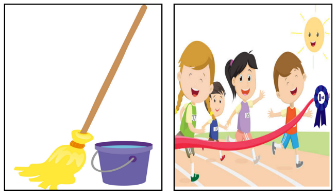 Reflective TeachingReflective TeachingReflective TeachingReflective TeachingReflective TeachingReflective TeachingReflective TeachingReflective TeachingReflective TeachingReflective TeachingWhat worked wellWhat worked wellWhat worked wellWhat didn’t work wellWhat didn’t work wellWhat didn’t work wellWhat didn’t work wellHow to improveHow to improveHow to improveEnduring Understanding ReflectionEnduring Understanding ReflectionEnduring Understanding ReflectionEnduring Understanding ReflectionEnduring Understanding ReflectionEnduring Understanding ReflectionEnduring Understanding ReflectionEnduring Understanding ReflectionEnduring Understanding ReflectionEnduring Understanding ReflectionTerm: IIITerm: IIILevel: Fourth GradeLevel: Fourth GradeLevel: Fourth GradeUnit: 6Unit: 6Unit: 6Week:4Week:4Domain: Domain: Domain: Domain: Scenario: OH! The places you will GoScenario: OH! The places you will GoTheme: Oh, The Things that you will doTheme: Oh, The Things that you will doTheme: Oh, The Things that you will doTheme: Oh, The Things that you will doEnduring Understanding: A good vacation requires proper planning. Different people like to do different things on their vacationsEnduring Understanding: A good vacation requires proper planning. Different people like to do different things on their vacationsEnduring Understanding: A good vacation requires proper planning. Different people like to do different things on their vacationsEnduring Understanding: A good vacation requires proper planning. Different people like to do different things on their vacationsEnduring Understanding: A good vacation requires proper planning. Different people like to do different things on their vacationsEnduring Understanding: A good vacation requires proper planning. Different people like to do different things on their vacationsEnduring Understanding: A good vacation requires proper planning. Different people like to do different things on their vacationsEnduring Understanding: A good vacation requires proper planning. Different people like to do different things on their vacationsEnduring Understanding: A good vacation requires proper planning. Different people like to do different things on their vacationsEnduring Understanding: A good vacation requires proper planning. Different people like to do different things on their vacationsEssential Question: What makes a good vacation?Essential Question: What makes a good vacation?Essential Question: What makes a good vacation?Essential Question: What makes a good vacation?Essential Question: What makes a good vacation?Essential Question: What makes a good vacation?Essential Question: What makes a good vacation?Essential Question: What makes a good vacation?Essential Question: What makes a good vacation?Essential Question: What makes a good vacation?Learn to KnowLearn to KnowLearn to KnowLearn to KnowLearn to DoLearn to DoLearn to Be and Live in CommunityLearn to Be and Live in CommunityLearn to Be and Live in CommunityLearn to Be and Live in CommunityGrammar & Sentence FramesWh- questionsWhere will you go on vacation this summer?When are you going?What will you bring to ______?Simple future and first conditionalIf we ___ (go) to Cahuita, we ____ (will surf).If I ___ (go) to the beach, I ____ (will play soccer on the sand).VocabularyVacation activities:Hiking, WalkingDancing, EatingSwimmingDo karaokeHorse back ridingExpressing futureI will go hiking/swimmingIf I go… I will….PhonologyPhonemic AwarenessPracticing vowel consonant combinations to form several words: /m/, /s/, /a/,/t/, /n/,/e/Grammar & Sentence FramesWh- questionsWhere will you go on vacation this summer?When are you going?What will you bring to ______?Simple future and first conditionalIf we ___ (go) to Cahuita, we ____ (will surf).If I ___ (go) to the beach, I ____ (will play soccer on the sand).VocabularyVacation activities:Hiking, WalkingDancing, EatingSwimmingDo karaokeHorse back ridingExpressing futureI will go hiking/swimmingIf I go… I will….PhonologyPhonemic AwarenessPracticing vowel consonant combinations to form several words: /m/, /s/, /a/,/t/, /n/,/e/Grammar & Sentence FramesWh- questionsWhere will you go on vacation this summer?When are you going?What will you bring to ______?Simple future and first conditionalIf we ___ (go) to Cahuita, we ____ (will surf).If I ___ (go) to the beach, I ____ (will play soccer on the sand).VocabularyVacation activities:Hiking, WalkingDancing, EatingSwimmingDo karaokeHorse back ridingExpressing futureI will go hiking/swimmingIf I go… I will….PhonologyPhonemic AwarenessPracticing vowel consonant combinations to form several words: /m/, /s/, /a/,/t/, /n/,/e/Grammar & Sentence FramesWh- questionsWhere will you go on vacation this summer?When are you going?What will you bring to ______?Simple future and first conditionalIf we ___ (go) to Cahuita, we ____ (will surf).If I ___ (go) to the beach, I ____ (will play soccer on the sand).VocabularyVacation activities:Hiking, WalkingDancing, EatingSwimmingDo karaokeHorse back ridingExpressing futureI will go hiking/swimmingIf I go… I will….PhonologyPhonemic AwarenessPracticing vowel consonant combinations to form several words: /m/, /s/, /a/,/t/, /n/,/e/FunctionMaking suggestionsDiscourse MarkersFirst, then, after that, finallyFunctionMaking suggestionsDiscourse MarkersFirst, then, after that, finallyPsycho-socialUsing technology to get information and share information Socio-cultural Using formal and Informal registers when greeting and saying good-byePsycho-socialUsing technology to get information and share information Socio-cultural Using formal and Informal registers when greeting and saying good-byePsycho-socialUsing technology to get information and share information Socio-cultural Using formal and Informal registers when greeting and saying good-byePsycho-socialUsing technology to get information and share information Socio-cultural Using formal and Informal registers when greeting and saying good-byeSI.2. Asks straightforward questions in familiar situations and understand the responses during dialogues and conversations.SP.1. Describes basic aspects of an event in an oral presentation.W.2. Applies conventions of standard English.R.PA.1. identifies English sounds /ɜ: // ɔ:/ æ/ / ʌ/ and decodes words.SI.2.Asks straightforward questions in familiar situations and understand the responses.SP.1. Describes basic aspects of an event.W.2. Applies   conventions of standard English.R.PA.1. Indentify the sounds /ɜ: / ɔ://æ // ʌ/SI.2.Asks straightforward questions in familiar situations and understand the responses.SP.1. Describes basic aspects of an event.W.2. Applies   conventions of standard English.R.PA.1. Indentify the sounds /ɜ: / ɔ://æ // ʌ/SI.2.Asks straightforward questions in familiar situations and understand the responses.SP.1. Describes basic aspects of an event.W.2. Applies   conventions of standard English.R.PA.1. Indentify the sounds /ɜ: / ɔ://æ // ʌ/ALL THE MATERIALS SUGGESTED IN THIS PLANNING CAN BE DOWNLOADED FROM THIS LINK https://drive.google.com/drive/folders/1xMsAvUcLwlH_cVo3vaDQqOnVz1laye8D?usp=sharing Pre-teachingWarm up: Two truths and a lieTeacher writes three sentences about his/her vacations. Two statements should be true and one false, for example: I went to a Disney the last year.  I went to a volcano with my family on January, and I played soccer at the beach the last weekend.     Ask each pair which statement they think is untrue and have them explain why.   Reveal your answer at the end. Then, the teacher can ask learners to mention their preferences about places for summer vacations. Activation of prior knowledgeTeacher introduces wh – questions with a song named 6 Questions song in the following link https://youtu.be/D5KuipbiL5kTeacher plays the song for a second time and asks learners sing the song. Teacher asks students to watch the videos Type 1 if conditional https://youtu.be/Tz-35-2pWpU and First conditional if. https://youtu.be/WX6rviEY-TEModeling Teacher introduces the basic questions to know people vacation plans, and vacations activities.  ppt:   “wh-questions”. And “Simple future and first conditional”. Teacher asks students read and repeat.ClarifyingUsing the examples from the ppts the teacher checks if learners know the vocabulary and the use of sentence frames. Students look at the questions around the classroom.In pairs, write down the correct question word on the post it note to fill in the gap.Stick the question word next to the question. For example ______ will you go on vacation this summer?______ are you going to the beach?______ will you bring to the beach?Pre-taskThe teacher shares the goal of the lesson.Teacher Introduces the topic of vacations by telling about one of his/her future vacations. Should include place, date, and useful things.Ask students to come up with different useful items for their vacation according to the place, and write them on the board.Task-rehearsalStudents will think about a dream vacation place, time and things that they will bring to the trip. They can take notes if they want. Task completionIn pairs, students will make a vacation interview each other.For example:                        When will you go on vacation this summer?                          -  I will go to grandma’s farm                 When are you going to the Grandma’s farm?                     - I`m going to grandma’s farm on October 12th                        What will you bring to the Grandma’s farm?                            -  I will bring ______________, _______________, and __________.Task assessmentOnce they've interviewed each other, have students choose a dream vacation for their partner. Pre-taskThe teacher shares the goal of the lesson.Students watch a video named: “My summer vacations” Link: https://youtu.be/V_BnhRJmxtATask-rehearsalStudents brain storm some vacation activities presented in the video. The teacher can write them on the board as they said them. Task completionStudents talk about what activities will they do if they were in that place. First in pairs, and then some volunteers say it to the whole class. Task assessmentStudents will pair and match first conditional correct structure, and say them aloud when the teacher asks them. The class is divided into two groups, one group will have the “main clause” and the other the “if clause”. They will talk about the vacation activities. (Annex 1)When they found the correct pair, they will present them orally in front of the class making the motions that represents the sentences. Pre-taskThe teacher shares the goal of the lesson. Students watch the video “My Summer vacations” again. Task-rehearsalIn pairs, students write up from the video at least 5 activities that people do on their vacations. Task completionStudents have to complete the paragraph with the information seen in the video. For example: In my summer vacationsI am on vacation in ________________ with my parents and my sister. We are staying at a beautiful _____________ on the beach. There is a big ______________ pool in the hotel. My family enjoy playing _______________ on the beach. We also like to eat ___________________ on the beach. Also, we _______________ over the waves!. My favorite summer activity is riding on a ________________. It’s so exciting! When there are big waves on the sea, you can go _______________. I am crazy about swimming and _________________. We are having many other activities like archery, rock __________________,  ropes course, Tarzan Swings, sack ____________, jumping on a trampoline, playing frisbee, tug of war, water _________, kayaking, and finally in the evening  we share ____________ sat around the campfire.  Teacher with examples highlights the importance of capitalizing the first letter of a word at the beginning of sentences and proper names. Techer also reminds to finish  sentences with a period.Task assessmentStudents should write the main items needed for at least three vacation activities. For example:For swimming you should bring: _____________, ______________ and ___________Phonemic AwarenessPre-taskThe teacher shares the task of the lesson. The teacher shows to the learners the power point presentation related to the sounds and words that they have to learn.  Learners have to go to the board and say the name of the pictures that the teacher shows them. Task-rehearsal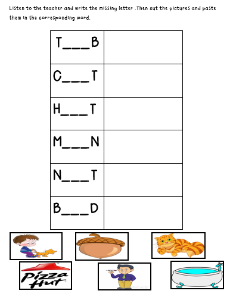 Learners listen to the teacher and write the missing letter .Then cut the pictures and paste them in the corresponding word. Task completion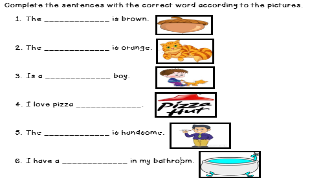 Learners have to complete the sentences with the correct word according to the pictures related to the new sounds combinations. Task assessmentLearners have to write the words that the teacher said in the corresponding space. 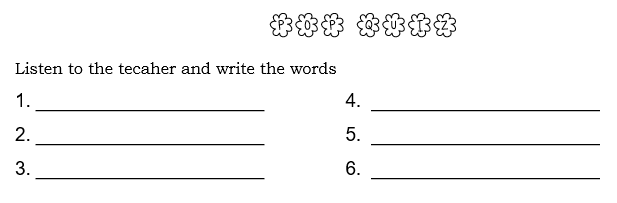 ALL THE MATERIALS SUGGESTED IN THIS PLANNING CAN BE DOWNLOADED FROM THIS LINK https://drive.google.com/drive/folders/1xMsAvUcLwlH_cVo3vaDQqOnVz1laye8D?usp=sharing Pre-teachingWarm up: Two truths and a lieTeacher writes three sentences about his/her vacations. Two statements should be true and one false, for example: I went to a Disney the last year.  I went to a volcano with my family on January, and I played soccer at the beach the last weekend.     Ask each pair which statement they think is untrue and have them explain why.   Reveal your answer at the end. Then, the teacher can ask learners to mention their preferences about places for summer vacations. Activation of prior knowledgeTeacher introduces wh – questions with a song named 6 Questions song in the following link https://youtu.be/D5KuipbiL5kTeacher plays the song for a second time and asks learners sing the song. Teacher asks students to watch the videos Type 1 if conditional https://youtu.be/Tz-35-2pWpU and First conditional if. https://youtu.be/WX6rviEY-TEModeling Teacher introduces the basic questions to know people vacation plans, and vacations activities.  ppt:   “wh-questions”. And “Simple future and first conditional”. Teacher asks students read and repeat.ClarifyingUsing the examples from the ppts the teacher checks if learners know the vocabulary and the use of sentence frames. Students look at the questions around the classroom.In pairs, write down the correct question word on the post it note to fill in the gap.Stick the question word next to the question. For example ______ will you go on vacation this summer?______ are you going to the beach?______ will you bring to the beach?Pre-taskThe teacher shares the goal of the lesson.Teacher Introduces the topic of vacations by telling about one of his/her future vacations. Should include place, date, and useful things.Ask students to come up with different useful items for their vacation according to the place, and write them on the board.Task-rehearsalStudents will think about a dream vacation place, time and things that they will bring to the trip. They can take notes if they want. Task completionIn pairs, students will make a vacation interview each other.For example:                        When will you go on vacation this summer?                          -  I will go to grandma’s farm                 When are you going to the Grandma’s farm?                     - I`m going to grandma’s farm on October 12th                        What will you bring to the Grandma’s farm?                            -  I will bring ______________, _______________, and __________.Task assessmentOnce they've interviewed each other, have students choose a dream vacation for their partner. Pre-taskThe teacher shares the goal of the lesson.Students watch a video named: “My summer vacations” Link: https://youtu.be/V_BnhRJmxtATask-rehearsalStudents brain storm some vacation activities presented in the video. The teacher can write them on the board as they said them. Task completionStudents talk about what activities will they do if they were in that place. First in pairs, and then some volunteers say it to the whole class. Task assessmentStudents will pair and match first conditional correct structure, and say them aloud when the teacher asks them. The class is divided into two groups, one group will have the “main clause” and the other the “if clause”. They will talk about the vacation activities. (Annex 1)When they found the correct pair, they will present them orally in front of the class making the motions that represents the sentences. Pre-taskThe teacher shares the goal of the lesson. Students watch the video “My Summer vacations” again. Task-rehearsalIn pairs, students write up from the video at least 5 activities that people do on their vacations. Task completionStudents have to complete the paragraph with the information seen in the video. For example: In my summer vacationsI am on vacation in ________________ with my parents and my sister. We are staying at a beautiful _____________ on the beach. There is a big ______________ pool in the hotel. My family enjoy playing _______________ on the beach. We also like to eat ___________________ on the beach. Also, we _______________ over the waves!. My favorite summer activity is riding on a ________________. It’s so exciting! When there are big waves on the sea, you can go _______________. I am crazy about swimming and _________________. We are having many other activities like archery, rock __________________,  ropes course, Tarzan Swings, sack ____________, jumping on a trampoline, playing frisbee, tug of war, water _________, kayaking, and finally in the evening  we share ____________ sat around the campfire.  Teacher with examples highlights the importance of capitalizing the first letter of a word at the beginning of sentences and proper names. Techer also reminds to finish  sentences with a period.Task assessmentStudents should write the main items needed for at least three vacation activities. For example:For swimming you should bring: _____________, ______________ and ___________Phonemic AwarenessPre-taskThe teacher shares the task of the lesson. The teacher shows to the learners the power point presentation related to the sounds and words that they have to learn.  Learners have to go to the board and say the name of the pictures that the teacher shows them. Task-rehearsalLearners listen to the teacher and write the missing letter .Then cut the pictures and paste them in the corresponding word. Task completionLearners have to complete the sentences with the correct word according to the pictures related to the new sounds combinations. Task assessmentLearners have to write the words that the teacher said in the corresponding space. ALL THE MATERIALS SUGGESTED IN THIS PLANNING CAN BE DOWNLOADED FROM THIS LINK https://drive.google.com/drive/folders/1xMsAvUcLwlH_cVo3vaDQqOnVz1laye8D?usp=sharing Pre-teachingWarm up: Two truths and a lieTeacher writes three sentences about his/her vacations. Two statements should be true and one false, for example: I went to a Disney the last year.  I went to a volcano with my family on January, and I played soccer at the beach the last weekend.     Ask each pair which statement they think is untrue and have them explain why.   Reveal your answer at the end. Then, the teacher can ask learners to mention their preferences about places for summer vacations. Activation of prior knowledgeTeacher introduces wh – questions with a song named 6 Questions song in the following link https://youtu.be/D5KuipbiL5kTeacher plays the song for a second time and asks learners sing the song. Teacher asks students to watch the videos Type 1 if conditional https://youtu.be/Tz-35-2pWpU and First conditional if. https://youtu.be/WX6rviEY-TEModeling Teacher introduces the basic questions to know people vacation plans, and vacations activities.  ppt:   “wh-questions”. And “Simple future and first conditional”. Teacher asks students read and repeat.ClarifyingUsing the examples from the ppts the teacher checks if learners know the vocabulary and the use of sentence frames. Students look at the questions around the classroom.In pairs, write down the correct question word on the post it note to fill in the gap.Stick the question word next to the question. For example ______ will you go on vacation this summer?______ are you going to the beach?______ will you bring to the beach?Pre-taskThe teacher shares the goal of the lesson.Teacher Introduces the topic of vacations by telling about one of his/her future vacations. Should include place, date, and useful things.Ask students to come up with different useful items for their vacation according to the place, and write them on the board.Task-rehearsalStudents will think about a dream vacation place, time and things that they will bring to the trip. They can take notes if they want. Task completionIn pairs, students will make a vacation interview each other.For example:                        When will you go on vacation this summer?                          -  I will go to grandma’s farm                 When are you going to the Grandma’s farm?                     - I`m going to grandma’s farm on October 12th                        What will you bring to the Grandma’s farm?                            -  I will bring ______________, _______________, and __________.Task assessmentOnce they've interviewed each other, have students choose a dream vacation for their partner. Pre-taskThe teacher shares the goal of the lesson.Students watch a video named: “My summer vacations” Link: https://youtu.be/V_BnhRJmxtATask-rehearsalStudents brain storm some vacation activities presented in the video. The teacher can write them on the board as they said them. Task completionStudents talk about what activities will they do if they were in that place. First in pairs, and then some volunteers say it to the whole class. Task assessmentStudents will pair and match first conditional correct structure, and say them aloud when the teacher asks them. The class is divided into two groups, one group will have the “main clause” and the other the “if clause”. They will talk about the vacation activities. (Annex 1)When they found the correct pair, they will present them orally in front of the class making the motions that represents the sentences. Pre-taskThe teacher shares the goal of the lesson. Students watch the video “My Summer vacations” again. Task-rehearsalIn pairs, students write up from the video at least 5 activities that people do on their vacations. Task completionStudents have to complete the paragraph with the information seen in the video. For example: In my summer vacationsI am on vacation in ________________ with my parents and my sister. We are staying at a beautiful _____________ on the beach. There is a big ______________ pool in the hotel. My family enjoy playing _______________ on the beach. We also like to eat ___________________ on the beach. Also, we _______________ over the waves!. My favorite summer activity is riding on a ________________. It’s so exciting! When there are big waves on the sea, you can go _______________. I am crazy about swimming and _________________. We are having many other activities like archery, rock __________________,  ropes course, Tarzan Swings, sack ____________, jumping on a trampoline, playing frisbee, tug of war, water _________, kayaking, and finally in the evening  we share ____________ sat around the campfire.  Teacher with examples highlights the importance of capitalizing the first letter of a word at the beginning of sentences and proper names. Techer also reminds to finish  sentences with a period.Task assessmentStudents should write the main items needed for at least three vacation activities. For example:For swimming you should bring: _____________, ______________ and ___________Phonemic AwarenessPre-taskThe teacher shares the task of the lesson. The teacher shows to the learners the power point presentation related to the sounds and words that they have to learn.  Learners have to go to the board and say the name of the pictures that the teacher shows them. Task-rehearsalLearners listen to the teacher and write the missing letter .Then cut the pictures and paste them in the corresponding word. Task completionLearners have to complete the sentences with the correct word according to the pictures related to the new sounds combinations. Task assessmentLearners have to write the words that the teacher said in the corresponding space. ALL THE MATERIALS SUGGESTED IN THIS PLANNING CAN BE DOWNLOADED FROM THIS LINK https://drive.google.com/drive/folders/1xMsAvUcLwlH_cVo3vaDQqOnVz1laye8D?usp=sharing Pre-teachingWarm up: Two truths and a lieTeacher writes three sentences about his/her vacations. Two statements should be true and one false, for example: I went to a Disney the last year.  I went to a volcano with my family on January, and I played soccer at the beach the last weekend.     Ask each pair which statement they think is untrue and have them explain why.   Reveal your answer at the end. Then, the teacher can ask learners to mention their preferences about places for summer vacations. Activation of prior knowledgeTeacher introduces wh – questions with a song named 6 Questions song in the following link https://youtu.be/D5KuipbiL5kTeacher plays the song for a second time and asks learners sing the song. Teacher asks students to watch the videos Type 1 if conditional https://youtu.be/Tz-35-2pWpU and First conditional if. https://youtu.be/WX6rviEY-TEModeling Teacher introduces the basic questions to know people vacation plans, and vacations activities.  ppt:   “wh-questions”. And “Simple future and first conditional”. Teacher asks students read and repeat.ClarifyingUsing the examples from the ppts the teacher checks if learners know the vocabulary and the use of sentence frames. Students look at the questions around the classroom.In pairs, write down the correct question word on the post it note to fill in the gap.Stick the question word next to the question. For example ______ will you go on vacation this summer?______ are you going to the beach?______ will you bring to the beach?Pre-taskThe teacher shares the goal of the lesson.Teacher Introduces the topic of vacations by telling about one of his/her future vacations. Should include place, date, and useful things.Ask students to come up with different useful items for their vacation according to the place, and write them on the board.Task-rehearsalStudents will think about a dream vacation place, time and things that they will bring to the trip. They can take notes if they want. Task completionIn pairs, students will make a vacation interview each other.For example:                        When will you go on vacation this summer?                          -  I will go to grandma’s farm                 When are you going to the Grandma’s farm?                     - I`m going to grandma’s farm on October 12th                        What will you bring to the Grandma’s farm?                            -  I will bring ______________, _______________, and __________.Task assessmentOnce they've interviewed each other, have students choose a dream vacation for their partner. Pre-taskThe teacher shares the goal of the lesson.Students watch a video named: “My summer vacations” Link: https://youtu.be/V_BnhRJmxtATask-rehearsalStudents brain storm some vacation activities presented in the video. The teacher can write them on the board as they said them. Task completionStudents talk about what activities will they do if they were in that place. First in pairs, and then some volunteers say it to the whole class. Task assessmentStudents will pair and match first conditional correct structure, and say them aloud when the teacher asks them. The class is divided into two groups, one group will have the “main clause” and the other the “if clause”. They will talk about the vacation activities. (Annex 1)When they found the correct pair, they will present them orally in front of the class making the motions that represents the sentences. Pre-taskThe teacher shares the goal of the lesson. Students watch the video “My Summer vacations” again. Task-rehearsalIn pairs, students write up from the video at least 5 activities that people do on their vacations. Task completionStudents have to complete the paragraph with the information seen in the video. For example: In my summer vacationsI am on vacation in ________________ with my parents and my sister. We are staying at a beautiful _____________ on the beach. There is a big ______________ pool in the hotel. My family enjoy playing _______________ on the beach. We also like to eat ___________________ on the beach. Also, we _______________ over the waves!. My favorite summer activity is riding on a ________________. It’s so exciting! When there are big waves on the sea, you can go _______________. I am crazy about swimming and _________________. We are having many other activities like archery, rock __________________,  ropes course, Tarzan Swings, sack ____________, jumping on a trampoline, playing frisbee, tug of war, water _________, kayaking, and finally in the evening  we share ____________ sat around the campfire.  Teacher with examples highlights the importance of capitalizing the first letter of a word at the beginning of sentences and proper names. Techer also reminds to finish  sentences with a period.Task assessmentStudents should write the main items needed for at least three vacation activities. For example:For swimming you should bring: _____________, ______________ and ___________Phonemic AwarenessPre-taskThe teacher shares the task of the lesson. The teacher shows to the learners the power point presentation related to the sounds and words that they have to learn.  Learners have to go to the board and say the name of the pictures that the teacher shows them. Task-rehearsalLearners listen to the teacher and write the missing letter .Then cut the pictures and paste them in the corresponding word. Task completionLearners have to complete the sentences with the correct word according to the pictures related to the new sounds combinations. Task assessmentLearners have to write the words that the teacher said in the corresponding space. ALL THE MATERIALS SUGGESTED IN THIS PLANNING CAN BE DOWNLOADED FROM THIS LINK https://drive.google.com/drive/folders/1xMsAvUcLwlH_cVo3vaDQqOnVz1laye8D?usp=sharing Pre-teachingWarm up: Two truths and a lieTeacher writes three sentences about his/her vacations. Two statements should be true and one false, for example: I went to a Disney the last year.  I went to a volcano with my family on January, and I played soccer at the beach the last weekend.     Ask each pair which statement they think is untrue and have them explain why.   Reveal your answer at the end. Then, the teacher can ask learners to mention their preferences about places for summer vacations. Activation of prior knowledgeTeacher introduces wh – questions with a song named 6 Questions song in the following link https://youtu.be/D5KuipbiL5kTeacher plays the song for a second time and asks learners sing the song. Teacher asks students to watch the videos Type 1 if conditional https://youtu.be/Tz-35-2pWpU and First conditional if. https://youtu.be/WX6rviEY-TEModeling Teacher introduces the basic questions to know people vacation plans, and vacations activities.  ppt:   “wh-questions”. And “Simple future and first conditional”. Teacher asks students read and repeat.ClarifyingUsing the examples from the ppts the teacher checks if learners know the vocabulary and the use of sentence frames. Students look at the questions around the classroom.In pairs, write down the correct question word on the post it note to fill in the gap.Stick the question word next to the question. For example ______ will you go on vacation this summer?______ are you going to the beach?______ will you bring to the beach?Pre-taskThe teacher shares the goal of the lesson.Teacher Introduces the topic of vacations by telling about one of his/her future vacations. Should include place, date, and useful things.Ask students to come up with different useful items for their vacation according to the place, and write them on the board.Task-rehearsalStudents will think about a dream vacation place, time and things that they will bring to the trip. They can take notes if they want. Task completionIn pairs, students will make a vacation interview each other.For example:                        When will you go on vacation this summer?                          -  I will go to grandma’s farm                 When are you going to the Grandma’s farm?                     - I`m going to grandma’s farm on October 12th                        What will you bring to the Grandma’s farm?                            -  I will bring ______________, _______________, and __________.Task assessmentOnce they've interviewed each other, have students choose a dream vacation for their partner. Pre-taskThe teacher shares the goal of the lesson.Students watch a video named: “My summer vacations” Link: https://youtu.be/V_BnhRJmxtATask-rehearsalStudents brain storm some vacation activities presented in the video. The teacher can write them on the board as they said them. Task completionStudents talk about what activities will they do if they were in that place. First in pairs, and then some volunteers say it to the whole class. Task assessmentStudents will pair and match first conditional correct structure, and say them aloud when the teacher asks them. The class is divided into two groups, one group will have the “main clause” and the other the “if clause”. They will talk about the vacation activities. (Annex 1)When they found the correct pair, they will present them orally in front of the class making the motions that represents the sentences. Pre-taskThe teacher shares the goal of the lesson. Students watch the video “My Summer vacations” again. Task-rehearsalIn pairs, students write up from the video at least 5 activities that people do on their vacations. Task completionStudents have to complete the paragraph with the information seen in the video. For example: In my summer vacationsI am on vacation in ________________ with my parents and my sister. We are staying at a beautiful _____________ on the beach. There is a big ______________ pool in the hotel. My family enjoy playing _______________ on the beach. We also like to eat ___________________ on the beach. Also, we _______________ over the waves!. My favorite summer activity is riding on a ________________. It’s so exciting! When there are big waves on the sea, you can go _______________. I am crazy about swimming and _________________. We are having many other activities like archery, rock __________________,  ropes course, Tarzan Swings, sack ____________, jumping on a trampoline, playing frisbee, tug of war, water _________, kayaking, and finally in the evening  we share ____________ sat around the campfire.  Teacher with examples highlights the importance of capitalizing the first letter of a word at the beginning of sentences and proper names. Techer also reminds to finish  sentences with a period.Task assessmentStudents should write the main items needed for at least three vacation activities. For example:For swimming you should bring: _____________, ______________ and ___________Phonemic AwarenessPre-taskThe teacher shares the task of the lesson. The teacher shows to the learners the power point presentation related to the sounds and words that they have to learn.  Learners have to go to the board and say the name of the pictures that the teacher shows them. Task-rehearsalLearners listen to the teacher and write the missing letter .Then cut the pictures and paste them in the corresponding word. Task completionLearners have to complete the sentences with the correct word according to the pictures related to the new sounds combinations. Task assessmentLearners have to write the words that the teacher said in the corresponding space. Integrated Mini-ProjectIntegrated Mini-ProjectIntegrated Mini-ProjectIntegrated Mini-ProjectIntegrated Mini-ProjectIntegrated Mini-ProjectIntegrated Mini-ProjectIntegrated Mini-ProjectIntegrated Mini-ProjectIntegrated Mini-ProjectAll the activities for this planning can be download from this link:https://drive.google.com/drive/folders/1xMsAvUcLwlH_cVo3vaDQqOnVz1laye8D?usp=sharingMY DREAM VACATIONLearners use prior knowledge and linguistic skills to select the vocabulary required to describe their favorite vacation. Students choose which information they want to include. They complete a flipbook with the missing information including: place they will go, food they will find, transportation, people they will meet, what they need to pack and activities they will do. Once they complete the flipbook, they describe it orally to the rest of the class. Students should use the following structures: *Greeting and namePart 1: Students choose where they would like to travel to, complete the sentences and represent it with drawings or pictures. Example: I would like to go to Guanacaste. Part 2: Students describe what mean of transportation they will use to get there. Example: I will go by train. Part 3: Learners indicate what they expect to find there and what they will eat. Example: I will eat tanelas and I will visit my uncle Joey.  Part 4: Learnes will explain what activities they will do during the vacation and what clothes are needed to wear there. Example: I will play in the sand. I will wear my bathing suit and my sunglasses. *Leave-takingAll the activities for this planning can be download from this link:https://drive.google.com/drive/folders/1xMsAvUcLwlH_cVo3vaDQqOnVz1laye8D?usp=sharingMY DREAM VACATIONLearners use prior knowledge and linguistic skills to select the vocabulary required to describe their favorite vacation. Students choose which information they want to include. They complete a flipbook with the missing information including: place they will go, food they will find, transportation, people they will meet, what they need to pack and activities they will do. Once they complete the flipbook, they describe it orally to the rest of the class. Students should use the following structures: *Greeting and namePart 1: Students choose where they would like to travel to, complete the sentences and represent it with drawings or pictures. Example: I would like to go to Guanacaste. Part 2: Students describe what mean of transportation they will use to get there. Example: I will go by train. Part 3: Learners indicate what they expect to find there and what they will eat. Example: I will eat tanelas and I will visit my uncle Joey.  Part 4: Learnes will explain what activities they will do during the vacation and what clothes are needed to wear there. Example: I will play in the sand. I will wear my bathing suit and my sunglasses. *Leave-takingAll the activities for this planning can be download from this link:https://drive.google.com/drive/folders/1xMsAvUcLwlH_cVo3vaDQqOnVz1laye8D?usp=sharingMY DREAM VACATIONLearners use prior knowledge and linguistic skills to select the vocabulary required to describe their favorite vacation. Students choose which information they want to include. They complete a flipbook with the missing information including: place they will go, food they will find, transportation, people they will meet, what they need to pack and activities they will do. Once they complete the flipbook, they describe it orally to the rest of the class. Students should use the following structures: *Greeting and namePart 1: Students choose where they would like to travel to, complete the sentences and represent it with drawings or pictures. Example: I would like to go to Guanacaste. Part 2: Students describe what mean of transportation they will use to get there. Example: I will go by train. Part 3: Learners indicate what they expect to find there and what they will eat. Example: I will eat tanelas and I will visit my uncle Joey.  Part 4: Learnes will explain what activities they will do during the vacation and what clothes are needed to wear there. Example: I will play in the sand. I will wear my bathing suit and my sunglasses. *Leave-takingAll the activities for this planning can be download from this link:https://drive.google.com/drive/folders/1xMsAvUcLwlH_cVo3vaDQqOnVz1laye8D?usp=sharingMY DREAM VACATIONLearners use prior knowledge and linguistic skills to select the vocabulary required to describe their favorite vacation. Students choose which information they want to include. They complete a flipbook with the missing information including: place they will go, food they will find, transportation, people they will meet, what they need to pack and activities they will do. Once they complete the flipbook, they describe it orally to the rest of the class. Students should use the following structures: *Greeting and namePart 1: Students choose where they would like to travel to, complete the sentences and represent it with drawings or pictures. Example: I would like to go to Guanacaste. Part 2: Students describe what mean of transportation they will use to get there. Example: I will go by train. Part 3: Learners indicate what they expect to find there and what they will eat. Example: I will eat tanelas and I will visit my uncle Joey.  Part 4: Learnes will explain what activities they will do during the vacation and what clothes are needed to wear there. Example: I will play in the sand. I will wear my bathing suit and my sunglasses. *Leave-takingAll the activities for this planning can be download from this link:https://drive.google.com/drive/folders/1xMsAvUcLwlH_cVo3vaDQqOnVz1laye8D?usp=sharingMY DREAM VACATIONLearners use prior knowledge and linguistic skills to select the vocabulary required to describe their favorite vacation. Students choose which information they want to include. They complete a flipbook with the missing information including: place they will go, food they will find, transportation, people they will meet, what they need to pack and activities they will do. Once they complete the flipbook, they describe it orally to the rest of the class. Students should use the following structures: *Greeting and namePart 1: Students choose where they would like to travel to, complete the sentences and represent it with drawings or pictures. Example: I would like to go to Guanacaste. Part 2: Students describe what mean of transportation they will use to get there. Example: I will go by train. Part 3: Learners indicate what they expect to find there and what they will eat. Example: I will eat tanelas and I will visit my uncle Joey.  Part 4: Learnes will explain what activities they will do during the vacation and what clothes are needed to wear there. Example: I will play in the sand. I will wear my bathing suit and my sunglasses. *Leave-takingAll the activities for this planning can be download from this link:https://drive.google.com/drive/folders/1xMsAvUcLwlH_cVo3vaDQqOnVz1laye8D?usp=sharingMY DREAM VACATIONLearners use prior knowledge and linguistic skills to select the vocabulary required to describe their favorite vacation. Students choose which information they want to include. They complete a flipbook with the missing information including: place they will go, food they will find, transportation, people they will meet, what they need to pack and activities they will do. Once they complete the flipbook, they describe it orally to the rest of the class. Students should use the following structures: *Greeting and namePart 1: Students choose where they would like to travel to, complete the sentences and represent it with drawings or pictures. Example: I would like to go to Guanacaste. Part 2: Students describe what mean of transportation they will use to get there. Example: I will go by train. Part 3: Learners indicate what they expect to find there and what they will eat. Example: I will eat tanelas and I will visit my uncle Joey.  Part 4: Learnes will explain what activities they will do during the vacation and what clothes are needed to wear there. Example: I will play in the sand. I will wear my bathing suit and my sunglasses. *Leave-takingAll the activities for this planning can be download from this link:https://drive.google.com/drive/folders/1xMsAvUcLwlH_cVo3vaDQqOnVz1laye8D?usp=sharingMY DREAM VACATIONLearners use prior knowledge and linguistic skills to select the vocabulary required to describe their favorite vacation. Students choose which information they want to include. They complete a flipbook with the missing information including: place they will go, food they will find, transportation, people they will meet, what they need to pack and activities they will do. Once they complete the flipbook, they describe it orally to the rest of the class. Students should use the following structures: *Greeting and namePart 1: Students choose where they would like to travel to, complete the sentences and represent it with drawings or pictures. Example: I would like to go to Guanacaste. Part 2: Students describe what mean of transportation they will use to get there. Example: I will go by train. Part 3: Learners indicate what they expect to find there and what they will eat. Example: I will eat tanelas and I will visit my uncle Joey.  Part 4: Learnes will explain what activities they will do during the vacation and what clothes are needed to wear there. Example: I will play in the sand. I will wear my bathing suit and my sunglasses. *Leave-takingAll the activities for this planning can be download from this link:https://drive.google.com/drive/folders/1xMsAvUcLwlH_cVo3vaDQqOnVz1laye8D?usp=sharingMY DREAM VACATIONLearners use prior knowledge and linguistic skills to select the vocabulary required to describe their favorite vacation. Students choose which information they want to include. They complete a flipbook with the missing information including: place they will go, food they will find, transportation, people they will meet, what they need to pack and activities they will do. Once they complete the flipbook, they describe it orally to the rest of the class. Students should use the following structures: *Greeting and namePart 1: Students choose where they would like to travel to, complete the sentences and represent it with drawings or pictures. Example: I would like to go to Guanacaste. Part 2: Students describe what mean of transportation they will use to get there. Example: I will go by train. Part 3: Learners indicate what they expect to find there and what they will eat. Example: I will eat tanelas and I will visit my uncle Joey.  Part 4: Learnes will explain what activities they will do during the vacation and what clothes are needed to wear there. Example: I will play in the sand. I will wear my bathing suit and my sunglasses. *Leave-takingAll the activities for this planning can be download from this link:https://drive.google.com/drive/folders/1xMsAvUcLwlH_cVo3vaDQqOnVz1laye8D?usp=sharingMY DREAM VACATIONLearners use prior knowledge and linguistic skills to select the vocabulary required to describe their favorite vacation. Students choose which information they want to include. They complete a flipbook with the missing information including: place they will go, food they will find, transportation, people they will meet, what they need to pack and activities they will do. Once they complete the flipbook, they describe it orally to the rest of the class. Students should use the following structures: *Greeting and namePart 1: Students choose where they would like to travel to, complete the sentences and represent it with drawings or pictures. Example: I would like to go to Guanacaste. Part 2: Students describe what mean of transportation they will use to get there. Example: I will go by train. Part 3: Learners indicate what they expect to find there and what they will eat. Example: I will eat tanelas and I will visit my uncle Joey.  Part 4: Learnes will explain what activities they will do during the vacation and what clothes are needed to wear there. Example: I will play in the sand. I will wear my bathing suit and my sunglasses. *Leave-takingAll the activities for this planning can be download from this link:https://drive.google.com/drive/folders/1xMsAvUcLwlH_cVo3vaDQqOnVz1laye8D?usp=sharingMY DREAM VACATIONLearners use prior knowledge and linguistic skills to select the vocabulary required to describe their favorite vacation. Students choose which information they want to include. They complete a flipbook with the missing information including: place they will go, food they will find, transportation, people they will meet, what they need to pack and activities they will do. Once they complete the flipbook, they describe it orally to the rest of the class. Students should use the following structures: *Greeting and namePart 1: Students choose where they would like to travel to, complete the sentences and represent it with drawings or pictures. Example: I would like to go to Guanacaste. Part 2: Students describe what mean of transportation they will use to get there. Example: I will go by train. Part 3: Learners indicate what they expect to find there and what they will eat. Example: I will eat tanelas and I will visit my uncle Joey.  Part 4: Learnes will explain what activities they will do during the vacation and what clothes are needed to wear there. Example: I will play in the sand. I will wear my bathing suit and my sunglasses. *Leave-takingReflective TeachingReflective TeachingReflective TeachingReflective TeachingReflective TeachingReflective TeachingReflective TeachingReflective TeachingReflective TeachingReflective TeachingWhat worked wellWhat worked wellWhat worked wellWhat didn’t work wellWhat didn’t work wellWhat didn’t work wellWhat didn’t work wellHow to improveHow to improveHow to improveEnduring Understanding ReflectionEnduring Understanding ReflectionEnduring Understanding ReflectionEnduring Understanding ReflectionEnduring Understanding ReflectionEnduring Understanding ReflectionEnduring Understanding ReflectionEnduring Understanding ReflectionEnduring Understanding ReflectionEnduring Understanding Reflection